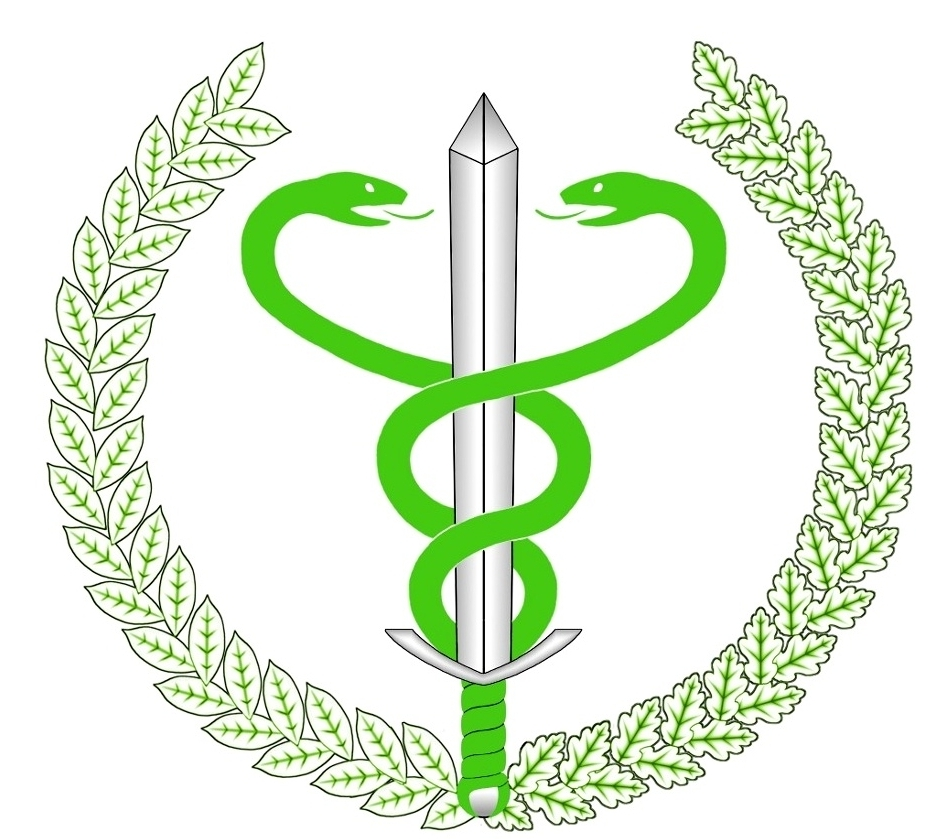 S P R A W O Z D A N I EZ REALIZACJI ZADAŃINSPEKCJI WETERYNARYJNEJNA TERENIE WOJEWÓDZTWA W ROKU 2017Września, 2018 rokCzęść I – Ogólne informacje dotyczące Inspekcji Weterynaryjnej	51. Struktura Inspekcji Weterynaryjnej	51.1 Podstawowe zmiany w strukturze, w stosunku do roku poprzedniego	51.2 Zmiany na stanowiskach WLW i PLW w roku objętym sprawozdaniem	52. Kadry Inspekcji Weterynaryjnej w województwie	62.1 Etaty w Inspekcji Weterynaryjnej	62.2 Struktura zatrudnienia w województwie	62.3 Osoby niebędące pracownikami Inspekcji Weterynaryjnej, wyznaczone do wykonywania określonych czynności	113. Szkolenia Inspekcji Weterynaryjnej w województwie …..(nazwa województwa)	134. Finansowanie Inspekcji Weterynaryjnej w województwie	16Część II – Realizacja zadań Inspekcji Weterynaryjnej na terenie województwa, w roku objętym sprawozdaniem	181. Nadzór nad ochroną zdrowia zwierząt	18Wyniki kontroli urzędowych w obszarze ochrony zdrowia zwierząt	192. Nadzór nad identyfikacją i rejestracją zwierząt	233. Nadzór nad ochroną zwierząt	264. Bezpieczna żywność pochodzenia zwierzęcego	375. Nadzór nad paszami, ubocznymi produktami pochodzenia zwierzęcego oraz weterynaryjnymi produktami leczniczymi	566. Weterynaryjna kontrola w handlu pomiędzy Polską, a państwami członkowskimi Unii Europejskiej, a także przy eksporcie z Polski do krajów trzecich.	676.1 Wysyłka zwierząt i niejadalnych produktów pochodzenia zwierzęcego z Polski do innych Państw Członkowskich (oraz pozostałych państw stosujących unijne procedury handlowe).	686.2 Wysyłka zwierząt i produktów pochodzenia zwierzęcego do Polski z innych Państw Członkowskich (oraz pozostałych państw stosujących unijne procedury handlowe).	706.3. Eksport z Polski do krajów trzecich.	757. Badania laboratoryjne.	797.1 Wykorzystanie systemu CELAB w województwie	848. Omówienie wyników kontroli w administracji rządowej	88Część III – Wnioski, plany i założenia na rok następny	901. Wnioski z realizacji zadań w roku objętym sprawozdaniem	902. Realizacja planów i założeń z roku poprzedniego	903. Plany i założenia na rok następny	92WSTĘPPowiat wrzesiński w roku 2007 decyzją Komisji Europejskiej z dnia 2 sierpnia 2007 r. nr 2007/399/WE otrzymał status -wolny od enzootycznej białaczki bydła. Na podstawie decyzji Komisji nr 2009/600/WE terytorium Polski zostało uznane za wolne od brucelozy bydła, natomiast na podstawie decyzji Komisji nr 2009/342/WE uznano Rzeczypospolitą polską za kraj oficjalnie wolny od gruźlicy bydla. Dnia 7 lutego 2014 roku uznano obszar powiatu Września za wolny od wirusa choroby Aujeszkyego świń. Na terenie powiatu wrzesińskiego nie notuje się przypadków gruźlicy, brucelozy i enzootycznej bialaczki bydła, ani innych chorób zwierząt zwalczanych z urzędu. Rok 2017 to kontynuacja wielokierunkowego monitoringu różnych chorób takich jak: gruźlica, bruceloza, enzootyczna białaczka bydła, gorączka Q, zakaźne zapalenie nosa i tchawicy u bydła/otręt bydła(IBR/IPV),  grypa ptaków (HPAI), choroba pęcherzykowa świń, pryszczyca bydła, wscieklizna lisów, czy choroba niebieskiego języka, pomór klasyczny świń oraz ze szczególnym uwzględnieniem  afrykańskiego pomoru świń (ASF). Powiatowy Lekarz Weterynarii we Wrześni ma opracowane i w roku sprawozdawczym zaktualizowane plany gotowości zwalczania chorób zakaźnych zwierząt zwalczanych z urzędu w szczególności : afrykański pomór świń (ASF), influenza ptaków o wysokiej zjadliwości (HPAI). Plan gotowości zwalczania chorób zakaźnych zwierząt stanowi załącznik funkcyjny do planów Powiatowego Centrum Zarządzania Kryzysowego we Wrześni, w skład którego wchodzi Powiatowy Lekarz Weterynarii. Z uwagi na pojawiające się nowe ogniska Afrykańskiego pomoru świń (ASF), które przekroczyly już granice rzeki Wisła, w dalszym ciągu będzie prowadzony monitoring wymienionych chorób. Z uwagi na powyższe, przystapiono do szeregu działań, mających na celu niedopuszczenie do rozprzestrzeniania się choroby ASF.Działania  polegały w szczególności na:                           - rozkolportowaniu wśród rolników 3000 szt. ulotek poprzez gminy, Starostwo powiatowe we Wrześni, Ośrodek Doradztwa Rolniczego, Izbę Rolną, Grupy Producenckie oraz BP Agencji Restrukturyzacji i Modernizacji Rolnictwa we Wrześni,  - szkoleniu lekarzy wolnej praktyki w tym lekarzy urzędowych, - szkoleniu rolników, hodowców, producentów z terenu powiatu wrzesinskiego,- szkoleniu członków PCZK wraz z prezentacją gry decyzyjnej zwalczania ASF,                 - szkoleniu urzędowych lekarzy weterynarii wolnej praktyki i pracowników PIW,  w zakresie zwalczania ASF wraz z prezentacja gry decyzyjnej.W ramach badań monitoringowych na obecność niedozwolonych substancji i pozostałości     w listopadzie i grudniu 2017 r. pobrano próby moczu pośmiertnie  (2 próby) i przyżyciowo       (4 próby) w których stwierdzono znaczne przekroczenia stężenia tyreostatyku 17-alfa -19-nortestosteronu (steryd anaboliczny). Dochodzenie i analiza zostaną zakończone w 2018 r. z uwagi na datę zakończenia badań laBoratoryjnych PIW/PIB Puławy w 2018 roku.Wdrożono zalecenia pokontrolne w zakresie skuteczności nadzoru nad prodmiotami podlegającymi rejestracji (RHD, MLO), oraz zasad użytkowania i rozliczania samochodów służbowych.Część I – Ogólne informacje dotyczące Inspekcji Weterynaryjnej1. Struktura Inspekcji WeterynaryjnejSchemat organizacyjny WIW, dane WLW, Z-cy WLW, Kierownika ZHW, PLW (stan na dzień 31 grudnia 2017).               Schemat organizacyjny Powiatowego Inspektoratu Weterynarii we WrześniPowiatowy Lekarz Weterynarii we Wrześni – lek.wet. Romuald Juściński1.1 Podstawowe zmiany w strukturze, w stosunku do roku poprzedniegoInformacja o zmianach w stosunku do roku poprzedniego (nowe zespoły, stanowiska, podległość służbowa, itp.). W przypadku braku zmian należy wpisać „Nie dotyczy”.W 2017 roku zatrudniono 4 osoby:- w zespole ds. zdrowia i ochrony zwierząt – kontrolera weterynaryjnego oraz inspektora   weterynaryjnego ds. zdrowia i ochrony zwierząt,- w zespole ds. pasz i utylizacji – inspektora weterynaryjnego ds. pasz i utylizacji- w zespole ds. administracyjnych – referenta (na zastępstwo)W 2017 roku rozwiązano umowę o pracę z 1 osobą (starszy kontroler weterynaryjny) za porozumieniem stron oraz 1 osoba (inspektor weterynaryjny)  została przeniesiona do Powiatowego Inspektoratu Weterynarii w Poznaniu.1.2 Zmiany na stanowiskach WLW i PLW w roku objętym sprawozdaniemDane osób zajmujących stanowiska WLW, Z-cy WLW, PLW, które zmieniały się w ciągu roku objętego sprawozdaniem, daty dokonania zmian, powody zmian.W 2017 roku nie zaszły zmiany na stanowisku PLW.2. Kadry Inspekcji Weterynaryjnej w województwie2.1 Etaty w Inspekcji WeterynaryjnejWykaz etatów będących w dyspozycji IW.2.2 Struktura zatrudnienia w województwie 2.3 Osoby niebędące pracownikami Inspekcji Weterynaryjnej, wyznaczone do wykonywania określonych czynnościLiczba osób wyznaczonych przez poszczególnych PLW w województwieLiczba umów z osobami/zakładami leczniczymi, rozwiązanych ze skutkiem natychmiastowym w roku objętym sprawozdaniem.3. Szkolenia Inspekcji Weterynaryjnej w powiecie wrzesińskimTabela 7Tabela 8Tabela 9*Należy wskazać liczbę wykorzystanych miejsc szkoleniowych na wszystkich szkoleniach, np. jeżeli dana osoba uczestniczyła w więcej niż jednym szkoleniu, należy policzyć ją kilka razy.**W statystykach należy uwzględnić szkolenia kaskadowe, m.in. przeprowadzone przez uczestników szkoleń BTSF w ramach procedury GLW o przekazywaniu wiedzy oraz inne szkolenia kaskadowe wynikające z zaleceń GIW.***Daną osobę należy uwzględnić tylko raz, nawet jeżeli uczestniczyła w więcej niż jednym szkoleniu.Zbiorcze zestawienie szkoleń specjalistycznych (weterynaryjnych, z bezpieczeństwa żywności),  w tym kaskadowych dla członków korpusu służby cywilnejTabela 10Zbiorcze zestawienie szkoleń językowych dla członków korpusu służby cywilnejTabela 11Zbiorcze zestawienie pozostałych szkoleń (miękkie, księgowe, informatyczne, BHP, obronne, kadrowe, służba przygotowawcza, informacje niejawne, itp.) dla członków korpusu służby cywilnejTabela 12Zbiorcze zestawienie szkoleń dla osób spoza korpusu służby cywilnejTabela 13Zbiorcze zestawienie szkoleń dla lekarzy wyznaczonych zorganizowanych w powiecie wrzesińskimTabela 14****Proszę nie wymieniać: służby przygotowawczej, szkoleń BHP oraz szkoleń obronnych.W 2017 roku …0 pracowników IW w powiecie wrzesińskim             (nazwa województwa) ukończyło specjalizację weterynaryjną z następujących zakresów*****:Tabela 15*****Zakresy specjalizacji weterynaryjnych określono w rozporządzeniu Ministra Rolnictwa i Gospodarki Żywnościowej z dnia 28 listopada 1994 r. w sprawie trybu i szczegółowych zasad uzyskania tytułu specjalisty przez lekarza weterynarii (Dz. U. Nr 131, poz. 667 z późn. zm.).4. Finansowanie Inspekcji Weterynaryjnej w województwieWykonanie budżetu Inspekcji Weterynaryjnej w województwie  w roku 2017.Tabela 16 Dochody budżetowe w 2017 roku (w złotych).*w powyższej tabeli prosze uwzględnić należności - według stanu na 31.12.2017 r. nieuregulowaneTabela 17. Finansowanie zadań Inspekcji Weterynaryjnej w 2017 r.*w powyższej tabeli prosze uwzględnić wszystkie zobowiązaniaCzęść II – Realizacja zadań Inspekcji Weterynaryjnej na terenie województwa, w roku objętym sprawozdaniem1. Nadzór nad ochroną zdrowia zwierzątRealizacja kontroli urzędowych w obszarze ochrony zdrowia zwierzątTabela 1Tabela 2Wyniki kontroli urzędowych w obszarze ochrony zdrowia zwierzątTabela 3W wyniku stwierdzenia naruszenia prawodawstwa weterynaryjnego nałożonych zostało  mandatów karnych na sumę         0          zł.Liczba wykonanych badań monitoringowych (kontrolnych) w kierunku poszczególnych jednostek chorobowychTabela 4W 2017 r. na terytorium województwa wystąpiły następujące choroby zakaźne zwierząt podlegające obowiązkowi zwalczania*:Tabela 5*-Wykaz chorób został określony w załączniku II do ustawy z dnia 11 marca 2004 r. o ochronie zdrowia zwierząt oraz zwalczaniu chorób zakaźnych zwierząt **- w zależności od chorobyW 2017 r. na terytorium województwa wystąpiły następujące choroby zakaźne zwierząt podlegające obowiązkowi rejestracji*:Tabela 6*-Wykaz chorób został określony w załączniku III do ustawy z dnia 11 marca 2004 r. o ochronie zdrowia zwierząt oraz zwalczaniu chorób zakaźnych zwierząt **- w zależności od chorobyW celu likwidacji wścieklizny u lisów wolno żyjących, corocznie wojewódzcy lekarze weterynarii przeprowadzają akcje szczepień tych zwierząt przeciwko wściekliźnie na terenie administrowanych przez nich województw. Podczas szczepienia lisów w roku 2017 na terenie województwa  przeprowadzono          akcji szczepienia lisów wolno żyjących. Wyłożono następującą liczbę dawek szczepionki:Tabela 7a)w tym         dawek otrzymano bezpłatnie;b)w tym            dawek otrzymano bezpłatnie.2. Nadzór nad identyfikacją i rejestracją zwierzątSprawując nadzór w zakresie identyfikacji i rejestracji zwierząt organy Inspekcji Weterynaryjnej:1)	mają w szczególności prawo do bezpośredniego dostępu do danych zawartych w rejestrze prowadzonym przez Polski Związek Hodowców Koni, Polskie Towarzystwo Kuce Szetlandzkie w Imnie, Stowarzyszenie Hodowców i Użytkowników Kłusaków, Polski Związek Hodowców i Przyjaciół Wschodniopruskiego Konia Pochodzenia Trakeńskiego w Polsce oraz Polski Klub Wyścigów Konnych, dotyczących zwierząt z rodziny koniowatych, jak również do danych zawartych w rejestrze prowadzonym przez Agencję Restrukturyzacji i Modernizacji Rolnictwa, dotyczącym zwierząt gospodarskich oznakowanych oraz do dokonywania korekt i uzupełnień w Centralnej Bazie Danych Systemu IRZ, a także do wprowadzania do rejestru zwierząt gospodarskich oznakowanych informacji o statusie epizootycznym siedzib stad;2)	przeprowadzają kontrole na miejscu w siedzibie stada, w zakresie oznakowania i rejestracji zwierząt, w szczególności wypełniania obowiązku prowadzenia księgi rejestracji i wyposażenia bydła oraz koniowatych w paszporty;3)	wojewódzki lekarz weterynarii właściwy ze względu na siedzibę podmiotu prowadzącego rejestr koniowatych może przeprowadzać kontrole w miejscu prowadzenia działalności przez Polski Związek Hodowców Koni, Polskie Towarzystwo Kuce Szetlandzkie w Imnie, Stowarzyszenie Hodowców i Użytkowników Kłusaków, Polski Związek Hodowców i Przyjaciół Wschodniopruskiego Konia Pochodzenia Trakeńskiego w Polsce oraz Polski Klub Wyścigów Konnych w zakresie prowadzenia zgodnie z przepisami prawa rejestrów koniowatych.Zgodnie z rozporządzeniem Komisji (WE) nr 1082/2003 z dnia 23 czerwca 2003 r. ustanawiającym szczegółowe zasady w celu wykonania rozporządzenia (WE) nr 1760/2000 Parlamentu Europejskiego i Rady w zakresie minimalnego poziomu kontroli przeprowadzanych w ramach systemu identyfikacji i rejestracji bydła Inspekcja Weterynaryjna przeprowadza każdego roku kontrole 3% siedzib stad bydła w skali kraju.Raport z kontroli identyfikacji i rejestracji w siedzibach stad zwierząt 
z gatunku bydło przeprowadzonych w 2017r. Tabela 8Raport z kontroli identyfikacji i rejestracji w siedzibach stad zwierząt 
z gatunków owce i kozy przeprowadzonych w 2017r. Zgodnie z rozporządzeniem Komisji (WE) nr 1505/2006 z dnia 11 października 2006 r. wdrażającym rozporządzenie Rady (WE) nr 21/2004 w zakresie minimalnego poziomu kontroli prowadzonych w związku z identyfikacją i rejestrowaniem owiec i kóz, Inspekcja Weterynaryjna przeprowadza kontrole 3% siedzib stad owiec i kóz oraz 5% pogłowia zwierząt z ww. gatunków każdego roku w skali kraju.Tabela 9Realizacja kontroli urzędowych w obszarze identyfikacji i rejestracji zwierząt (bydło, owce, kozy, świnie, konie)Tabela 103. Nadzór nad ochroną zwierzątWażnym elementem działalności i realizacji przez Inspekcję Weterynaryjną zadań ustawowych jest prowadzony przez nią nadzór nad przestrzeganiem przepisów 
o ochronie zwierząt. Inspekcja Weterynaryjna na mocy ustawy z dnia 21 sierpnia 1997 r. o ochronie zwierząt pełni nadzór nad przestrzeganiem ww. przepisów w odniesieniu do wszystkich miejsc przebywania zwierząt. Regularnym kontrolom podlegają podmioty prowadzące działalność nadzorowaną  w rozumieniu ustawy z dnia 11 marca 2004 r. o ochronie zdrowia zwierząt oraz zwalczaniu chorób zakaźnych zwierząt., natomiast pozostałe miejsca utrzymania zwierząt podlegają kontrolom doraźnym.Inspekcja Weterynaryjna kontroluje gospodarstwa utrzymujące zwierzęta, sprawdzając przestrzeganie przepisów o ochronie zwierząt, ze szczególnym uwzględnieniem gospodarstw utrzymujących świnie, cielęta i kury nieśne.Raport z kontroli gospodarstw utrzymujących zwierzęta gospodarskieTabela 11W zakresie nadzoru nad przestrzeganiem przepisów o ochronie zwierząt w transporcie, Inspekcja Weterynaryjna prowadzi rejestry przewoźników oraz środków transportu zatwierdzonych do długotrwałego transportu, a także przeprowadza kontrole załadunku oraz rozładunku zwierząt, podczas transportu drogowego, w miejscach docelowych, 
w punktach skupu, miejscach wysyłki, punktach kontroli i punktach przeładunku. Kontrole muszą obejmować odpowiednią liczbę zwierząt transportowanych każdego roku. Roczny raport z kontroli środków transportu wykorzystywanych do przewozu zwierząt pod względem dobrostanu zwierząt.Rodzaje niedyskryminujących kontroli przeprowadzonych na podstawie art. 27 ust. 1 rozporządzenia (WE) nr 1/2005. Tabela 12Kategoria i liczba przypadków uchybienia przepisom rozporządzenia (WE) nr 1/2005 wykrytych w trakcie niedyskryminujących kontroli przewidzianych w art. 27 ust. 1 tego rozporządzenia (cz.1)Tabela  13Kategoria i liczba przypadków uchybienia przepisom rozporządzenia (WE) nr 1/2005 wykrytych w trakcie niedyskryminujących kontroli przewidzianych w art. 27 ust. 1 tego rozporządzenia (cz.2)Tabela  14Kategoria i liczba działań podjętych przez właściwy organ w następstwie wykrycia przypadków uchybienia przepisom rozporządzenia (WE) nr 1/2005 (cz. 1)Tabela 15Kategoria i liczba działań podjętych przez właściwy organ w następstwie wykrycia przypadków uchybienia przepisom rozporządzenia (WE) nr 1/2005 (cz. 2)Powiatowi lekarze weterynarii przeprowadzili łącznie w omawianym okresie 3 kontroli rzeźni bydła, świń, owiec, kóz i domowych zwierząt jednokopytnych oraz  0 kontroli rzeźni drobiu pod względem dobrostanu zwierząt. W trakcie kontroli uchybienia stwierdzone zostały w 0 podmiotach, w tym w  0  przypadkach dotyczących rzeźni bydła, świń, owiec, kóz i domowych zwierząt oraz w  0 przypadkach dotyczących rzeźni drobiu.Roczny raport z kontroli rzeźni pod względem dobrostanu zwierzątTabela 16Wyniki kontroli urzędowych w schroniskach dla zwierzątTabela 174. Bezpieczna żywność pochodzenia zwierzęcegoOrgany Inspekcji Weterynaryjnej odgrywają podstawową rolę w zakresie bezpieczeństwa produktów pochodzenia zwierzęcego. Pozyskiwanie, chów, wytwarzanie, oczyszczanie, ubój, rozbiór, przetwarzanie, pakowanie, przepakowywanie, przechowywanie lub transport to czynności składowe „produkcji”, nad którymi ma nadzór Inspekcja Weterynaryjna. Kontrole urzędowe są konieczne, w celu sprawdzenia, że podmioty działające na rynku spożywczym stosują się do przepisów w zakresie higieny i bezpieczeństwa żywności.  Nadzór nad produkcją żywności pochodzenia zwierzęcegoTabela 18 .  Nadzór  i  stan  sanitarny  obiektówW powyższych podmiotach przeprowadzono łącznnie  117 kontroli. Raport z kontroli stanu sanitarnego obiektów w zakresie higieny produktów pochodzenia zwierzęcego prezentuje poniższa tabela.Tabela 19 Liczba  przeprowadzonych  kontroli – postępowanie  karneTabela 20 Wyniki urzędowych badań laboratoryjnych próbek żywności, pobranych w zakładach sektora mięsnego.1) w przypadku badań środowiskowych, należy wskazać liczbę pobranych próbek2) w przypadku wykonywania badań w kierunku innych mikroorganizmów, wpisć w kolumnie uwagi ich nazwę3) na podstawie norm międzynarodowych, informacji naukowych, limitów zakładowych itp.4) wszystkie tusze drobiowe ( nie tylko brojlerów i indyków)5) dotyczy mięsa odkostnionego mechanicznie wyprodukowanego przy zastosowaniu technik zapewniających nienaruszenie struktury kości oraz z naruszeniem struktury kościTabela 20a Wyniki urzędowych badań laboratoryjnych próbek żywności, pobranych w zakładach sektora mleczarskiego1) w przypadku badań środowiskowych, należy wskazać liczbę pobranych próbek.										2) w przypadku wykonywania badań w kierunku innych mikroorganizmów, wpisć w kolumnie uwagi ich nazwę.							3) na podstawie norm międzynarodowych, informacji naukowych, limitów zakładowych itp.Tabela 20b Wyniki urzędowych badań laboratoryjnych próbek surowego mleka, pobranych w przedsiębiorstwach sektora mleczarskiego1) na cele tej statystyki przyjmujemy za wynik niezgodny: a) dla gospodarstwa, wynik pojedynczej próbki surowego mleka: - w przypadku surowego mleka krowiego liczba bakterii w 30° C  powyżej 100 000/ ml, liczba komórek somatycznych powyżej 400 000/ ml,- w przypadku surowego mleka pochodzącego od innych gatunków  liczba bakterii w 30° C  powyżej  1 500 000/ml,- w przypadku surowego mleka pochodzącego od innych gatunków  przeznaczonego do produkcji produktów w procesie nie wymagającym obrobki termicznej - liczba bakterii w 30° C  powyżej 500 000/ml,b) dla zakładu, wynik pojedynczej próbki surowego mleka: - w przypadku surowego mleka krowiego liczba bakterii w 30° C  powyżej 300 000/ ml,- w przypadku surowego mleka krowiego liczba somatycznych powyżej 400 000/ ml,2) w przypadku wykonywania badań w kierunku innych mikroorganizmów, wpisać w kolumnie uwagi ich nazwę,3) na podstawie norm międzynarodowych, informacji naukowych, limitów zakładowych itp.4)liczba faktycznie przebadanych próbek niezależnie od kierunków badania (np. jedna próbka jednocześnie badana w dwóch kierunkach OLD i LKS - w tej kolumnie jest to jedna próbka; wystarczy niezgodny wynik badania w jednym kierunku, aby uznać próbkę za niezgodną)Tabela 20c Wyniki urzędowych badań laboratoryjnych próbek żywności, pobranych w zakładach sektora rybnego.1) w przypadku próbek środowiskowych, należy wskazać liczbę pobranych próbek2) w przypadku wykonywania badań w kierunku innych mikroorganizmów, wpisć w kolumnie uwagi ich nazwę3) na podstawie norm międzynarodowych, informacji naukowych, kryteriów zakładowych itp.1) w przypadku próbek środowiskowych, należy wskazać liczbę pobranych próbek2) w przypadku wykonywania badań w kierunku innych mikroorganizmów, wpisć w kolumnie uwagi ich nazwę3) na podstawie norm międzynarodowych, informacji naukowych, kryteriów zakładowych itp..1) w przypadku próbek środowiskowych, należy wskazać liczbę pobranych próbek2) w przypadku wykonywania badań w kierunku innych mikroorganizmów, wpisć w kolumnie uwagi ich nazwę3) na podstawie norm międzynarodowych, informacji naukowych, kryteriów zakładowych itp.Jednocześnie pod nadzorem Inspekcji Weterynaryjnej znajduje się ubój zwierząt w gospodarstwach z pozyskiwaniem mięsa na potrzeby własne. Poniższa tabela przedstawia dane związane z pełnieniem nadzoru nad takim ubojem w 2017 r.W kolumnie 4 i 5 należy uwzględnić aktualne dane z RRW-6 dział 1Tabela 215. Nadzór nad paszami, ubocznymi produktami pochodzenia zwierzęcego oraz weterynaryjnymi produktami leczniczymiWykaz podmiotów nadzorowanych przez Inspekcję Weterynaryjną w zakresie pasz, ubocznych produktów pochodzenia zwierzęcego oraz weterynaryjnych produktów leczniczych prezentują poniższe tabeleW tym miejscu należy wstawić aktualne RRW 3 dział 1 oraz 1CTabela 22Liczba osób sprawujących nadzór i biorących udział w urzędowych kontrolach w sektorze paszowymWIW: PIWy razem: Liczba osób sprawujących nadzór i biorących udział w urzędowych kontrolach w sektorze farmaceutycznymWIW:Tabela 23Liczba osób sprawujących nadzór i biorących udział w urzędowych kontrolach w sektorze utylizacyjnymWIW: PIWy razem:Stwierdzone naruszenia podczas urzędowych kontroli i podjęte działania administracyjne i karne.Wyniki kontroli urzędowych w sektorze paszowym w 2017 rokuTabela 24*z wyjątkiem nieprawidłowości w prowadzeniu dokumentacjiWyniku kontroli urzędowych w sektorze utylizacyjnym w 2017 roku                        Tabela 25Wyniki kontroli urzędowych w sektorze farmaceutycznym w 2017 roku**  Ogółem liczba podmiotów skontrolowanych oraz ogółem działań podjętych w wyniku przeprowadzonej kontroli (ogółem ≠ sumaW podmiotach sektora paszowego, utylizacyjnego oraz farmaceutycznego przeprowadzono łącznie    kontrole, w tym  77 kontroli w sektorze paszowym,    50      kontroli w sektorze utylizacyjnym i 0   kontroli w sektorze farmaceutycznym. Raport z kontroli prezentuje poniższa tabela.Tabela 27Raport z kontroli6. Weterynaryjna kontrola w handlu pomiędzy Polską, a państwami członkowskimi Unii Europejskiej, a także przy eksporcie z Polski do krajów trzecich.Kontrola weterynaryjna w handlu jest to kontrola zwierząt i produktów pochodzenia zwierzęcego wykonywana w ramach nadzoru nad obrotem nimi pomiędzy poszczególnymi państwami członkowskimi Unii Europejskiej - czyli w ramach wspólnego rynku. Zgodnie z polityką Unii Europejskiej w zakresie swobodnego przepływu zwierząt i produktów pochodzenia zwierzęcego, rynek wewnętrzny obejmuje obszar wszystkich państw członkowskich bez granic wewnętrznych.W myśl generalnej reguły wzajemnego uznawania wyników kontroli przeprowadzonych przez służby poszczególnych państw członkowskich, przesyłka zwierząt lub produktów pochodzenia zwierzęcego, która została poddana kontroli przeprowadzonej przez organy Inspekcji Weterynaryjnej w sposób zgodny z obowiązującym prawem unijnym, przy wprowadzeniu jej do obrotu na terytorium jednego z krajów członkowskich, może być bez dodatkowej kontroli wprowadzona do obrotu w każdym innym kraju będącym członkiem UE. W wyniku tak przeprowadzonej kontroli państwo członkowskie musi jednak zagwarantować, iż przesyłki zwierząt i produktów pochodzenia zwierzęcego:spełniają wszystkie szczegółowe normy i standardy weterynaryjne określone w przepisach o zdrowiu zwierząt i zwalczaniu chorób zakaźnych zwierząt, w przepisach o organizacji hodowli i rozrodzie zwierząt gospodarskich lub przepisach o bezpieczeństwie zdrowotnym produktów pochodzenia zwierzęcego; są oznakowane lub etykietowane oraz zaopatrzone w świadectwo zdrowia lub inny wymagany dokument, który towarzyszy im aż do ostatecznego odbiorcy wskazanego w tym dokumencie; pochodzą od podmiotów, które podlegają regularnym kontrolom weterynaryjnym;nie pochodzą od podmiotów, ani z terenów lub regionów, które są przedmiotem restrykcji administracyjnych lub środków ochronnych wprowadzonych z powodu podejrzenia lub wystąpienia choroby zakaźnej zwierząt podlegającej obowiązkowi zwalczania; będą transportowane w odpowiednich środkach transportu, których stan jest zgodny z zasadami określonymi w prawie unijnym.Opisane powyżej zasady obowiązują również przy przemieszczaniu zwierząt pomiędzy Państwami Członkowskimi UE a pozostałymi państwami.Europejskiego Obszaru Gospodarczego (EOG) oraz państwami posiadającymi specjalne dwustronne stosunki z UE (np. Szwajcaria).6.1 Wysyłka zwierząt i niejadalnych produktów pochodzenia zwierzęcego z Polski do innych Państw Członkowskich (oraz pozostałych państw stosujących unijne procedury handlowe).Tabela 28 Liczba zwierząt i przesyłek wysłanych z Polski w ramach handlu w 2017 r.Tabela 29  Raport z kontroli przesyłek zwierząt w handlu, wysyłanych z Polski w 2017 r.Tabela 30 Wykaz państw, do których w 2017r. wysyłano materiał biologiczny i jaja wylęgowe (liczba przesyłek).019*oznacz właściwą kategorie materiału biologicznego:1-nasienie2-zarodki3- komórki jajoweW przypadku wysyłek różnych kategorii materiału biologicznego tego samego gatunku do jednego państwa należy wskazać liczbę przesyłek poszczególnych kategorii  w odrębnych  wierszach.6.2 Wysyłka zwierząt i produktów pochodzenia zwierzęcego do Polski z innych Państw Członkowskich (oraz pozostałych państw stosujących unijne procedury handlowe).Tabela 31Tabela 32 Wykaz państw, z których w 2017r. wysyłano do Polski materiał biologiczny i jaja wylęgowe (liczba przesyłek) 0*oznacz właściwą kategorie materiału biologicznego:1-nasienie2-zarodki3- komórki jajoweW przypadku wysyłek różnych kategorii materiału biologicznego tego samego gatunku do jednego państwa należy wskazać liczbę przesyłek poszczególnych kategorii  w odrębnych  wierszach.Tabela 33 Wysyłka produktów spożywczych pochodzenia zwierzęcego do Polski z innych państw członkowskich UE (oraz pozostałych państw stosujących unijne procedury handlowe)6.3. Eksport z Polski do krajów trzecich.Wykaz skontrolowanych przesyłek zwierząt eksportowanych z Polski do krajów trzecich w 2017 roku.  Tabela 34 Ogólna liczba zwierząt i przesyłek wysłanych z Polski do krajów trzecich w 2017 r. *-nie dotyczy przesyłek koni wysłanych na okres czasowy.Tabela 35  Wykaz państw trzecich, do których w 2017 r. eksportowano zwierzęta rzeźne.Tabela nr 36 Wykaz państw trzecich, do których w 2017 r. eksportowano zwierzęta hodowlane i użytkowe.*-nie dotyczy przesyłek koni wysłanych na okres czasowy.** w tym pisklęta jednodnioweTabela 37 Wykaz państw trzecich, do których w 2017 r. eksportowano zwierzęta hodowlane i użytkowe inne niż wskazane w tabeli 35  (wskazać gatunek/gatunki).Tabela 38 Wykaz państw trzecich, do których w 2017 r. wywożono konie na okres czasowy (zawody, występy, stanówka; etc)Tabela 39 Wykaz państw trzecich, do których w 2017r. eksportowano materiał biologiczny i jaja wylęgowe (liczba przesyłek).*oznacz właściwą kategorie materiału biologicznego:1-nasienie2-zarodki3- komórki jajoweW przypadku wysyłek różnych kategorii materiału biologicznego tego samego gatunku do jednego państwa należy wskazać liczbę przesyłek poszczególnych kategorii  w odrębnych  wierszach.Wykaz państw trzecich, do których w 2017 r. eksportowano produkty pochodzenia zwierzęcego.Tabela 40 Produkty przeznaczone do spożycia przez ludzi cz. 1Produkty przeznaczone do spożycia przez ludzi cz. 2Produkty przeznaczone do spożycia przez ludzi cz. 3Produkty przeznaczone do spożycia przez ludzi cz. 4Tabela 41 Produkty nieprzeznaczone do spożycia przez ludzi7. Badania laboratoryjne.W ramach badań laboratoryjnych realizowany był plan badań kontrolnych w kierunku pozostałości chemicznych i biologicznych w tkankach zwierząt żywych, produktach spożywczych pochodzenia zwierzęcego, w paszach i w wodzie przeznaczonej do pojenia zwierząt. Roczne wyniki monitoringu w 2017 roku przedstawia poniższa tabela.Tabela 427.1 Wykorzystanie systemu CELAB w województwieW 2017 roku wprowadzono do systemu CELAB następujące dane:Tabela 43W przypadku różnicy między liczbą badań wykonanych i wprowadzonych do systemu CELAB, proszę podać przyczyny.Przyczyną różnicy pomiędzy, liczbą badań wykonanych i wprowadzonych do systemu CELAB wynika z wysłania prób do badań w innym laboratorium, niż ZHW Poznań.8. Omówienie wyników kontroli w administracji rządowejTabela 44  Kontrole w trybie zwykłym dotyczące nadzoru PLW nad ochroną zwierząt zrealizowane przez  WIW w 2017 r.Tabela 45 Kontrole w trybie uproszczonym dotyczące nadzoru PLW nad ochroną zwierząt zrealizowane przez WIW  w 2017 r.Tabela 46 Kontrole w trybie zwykłym dotyczące nadzoru PLW nad rejestracja i identyfikacją zwierząt zrealizowane przez  WIW w 2017 r.Tabela 47  Kontrole w trybie uproszczonym dotyczące nadzoru PLW nad nad rejestracja   identyfikacją zwierząt zrealizowane przez WIW  w 2017 r.Tabela 48  Kontrole w trybie zwykłym dotyczące nadzoru PLW nad   bezpieczeństwem żywności pochodzenia zwierzęcego  zrealizowane przez  WIW w 2017 r.Tabela 49 Kontrole w trybie uproszczonym dotyczące nadzoru PLW nad bezpieczeństwem żywności pochodzenia zwierzęcego   zrealizowane przez  WIW w 2017 r.Tabela 50  Kontrole w trybie zwykłym dotyczące nadzoru PLW nad paszami i ubocznymi produktami pochodzeia zwierzęcego zrealizowane przez  WIW w 2017 r.Tabela 51  Kontrole w trybie uproszczonym dotyczące nadzoru PLW nad nad paszami i ubocznymi produktami pochodzeia zwierzęcego zrealizowane przez  WIW w 201 r.Tabela 52  Kontrole w trybie zwykłym dotyczące realizacji przez PLW weterynaryjnej kontroli w handlu oraz wywozie  zrealizowane przez  WIW w 2017 r.Część III – Wnioski, plany i założenia na rok następny1. Wnioski z realizacji zadań w roku objętym sprawozdaniemRok 2017 to odpowiedzialność i wysiłek w związku z pojawieniem się nowych ognisk jednostki chorobowej - arykański pomór świń (ASF) oraz wystąpieniem w kilku powiatach woj. wielkopolskiego ognisk grypy ptaków ( HPAI). Wdrożono nowe przepisy, wytyczne, instrukcje, prowadzono szkolenia lekarzy wolnej poraktyki, spotkania z Zespołem PCZK, szkolenie hodowców, rolników, rozprowadzono 1400 szt. ulotek informacyjnych dot. ASF oraz 1600 ulotek dot. HAPAI. Uczestnictwo w mediach, aktualizacje planów gotowości oraz określenie obowiązków i zadań dla służb , inspekcji i straży współdziałających w Powiatowym Zespole Reagowania Kryzysowego w przypadku wystąpienia choroby zwierząt zwalczanej z urzędu. To również przeglądy magazynów p/epizootycznych, zakupy środków niezbędnych do bioasekuracji i zwalczania chorób. Liczne telefony i zapytania odnośnie postępowania w przypadku zagrożenia pojawienia się ASF oraz HAPAI wskazują na potrzebę kontynuacji działalności informacyjno -szkoleniowej.W ramach badań monitoringowych na obecność niedozwolonych substancji i pozostałośc w listopadzie i grudniu 2017 r. pobrano próby moczu pośmiertnie  (2 próby) i przyzyciowo (4 próby) w których stwierdzono znaczne przekroczenia stężenia tyreostatyku – 17-alfa -19-nortestosteronu. Dochodzenie i analiza zostaną zakończone w 2018 r. z uwagi na datę zakończenia badań lanoratoryjnych PIW/PIB Puławy w 2018 roku.2. Realizacja planów i założeń z roku poprzedniegoInformacja o realizacji założeń z roku poprzedniego, zgodnie ze sprawozdaniem z realizacji zadań IW w danym województwie  w 2017 roku. Tabela 13. Plany i założenia na rok następnyRok 2018 to dalsza praca nad ochroną zdrowia publicznego poprzez ochronę zdrowia zwierząt. Przede wszystkim prewencja, boasekuracja i zapobieganie w przenoszeniu chorób zakaźnych zwierząt w szczególności  – afrykański pomór świń (ASF) oraz wysoce zjadliwa influenza ptaków (HPAI). W zapobieganiu wybuchu wymienionych chorób, ważna role pełni prowadzenie działalności uświadamiającej poprzez prowadzenie  szkoleń, kolportację ulotek,  media lokalne tj. RadioWrześnia oraz dwa  periodyki. Powyższe będzie realizowane w oparciu o obowiące przepisy, instrukcje, zalecenia i procedury. W szczególności są to:1.Ustawa z dnia 23 wrzesnia 2016 r. o zmianie niektórych ustaw w celu ułatwienia
zwalczania chorób zakaźnych zwierząt (poz.1605),2.Rozporzadzenie Ministra Rolnictwa i Rozwoju Wsi z dnia 20 grudnia 2016 r. w sprawie zarządzenia środków związanych z wystąpieniem wysoce zjadliwej grypy ptaków(poz. 2091).3. Obwieszczenie Ministra Rolnictwa i Rozwoju Wsi z dnia 16 stycznia 2018 r w sprawie ogłoszenia jednolitego tekstu rozporządzenia MRiRW w sprawie środków podejmowanych w związku z wystąpieniem afrykańskiego pomoru świń (poz. 290)Tabela 2JEDNOSTKASTAN NA DZIEŃ 31.12 ROKU POPRZEDNIEGOSTAN NA DZIEŃ 31.12 ROKU OBJĘTEGO SPRAWOZDANIEMSTAN NA DZIEŃ 31.12 ROKU OBJĘTEGO SPRAWOZDANIEMSTAN NA DZIEŃ 31.12 ROKU OBJĘTEGO SPRAWOZDANIEMRÓŻNICA(kol. 3 - kol. 2)JEDNOSTKASTAN NA DZIEŃ 31.12 ROKU POPRZEDNIEGOŁączniew tym:w tym:RÓŻNICA(kol. 3 - kol. 2)JEDNOSTKASTAN NA DZIEŃ 31.12 ROKU POPRZEDNIEGOŁącznieKorpus służby cywilnejOsoby nieobjęte mnożnikowymi systemami wynagrodzeńRÓŻNICA(kol. 3 - kol. 2)123456WIW (w tym ZHW 
z oddziałami terenowymi00000PIW we Wrześni (dla każdego PIW oddzielna rubryka)9,7510,75100,751Wykaz osób zatrudnionych (stan na dzień 31 grudnia 2017r.).Wykaz osób zatrudnionych (stan na dzień 31 grudnia 2017r.).Dział 2A. Organizacja  Inspekcji Weterynaryjnej i stan kadrDział 2A. Organizacja  Inspekcji Weterynaryjnej i stan kadrDział 2A. Organizacja  Inspekcji Weterynaryjnej i stan kadrDział 2A. Organizacja  Inspekcji Weterynaryjnej i stan kadrDział 2A. Organizacja  Inspekcji Weterynaryjnej i stan kadrDział 2A. Organizacja  Inspekcji Weterynaryjnej i stan kadrDział 2A. Organizacja  Inspekcji Weterynaryjnej i stan kadrDział 2A. Organizacja  Inspekcji Weterynaryjnej i stan kadrDział 2A. Organizacja  Inspekcji Weterynaryjnej i stan kadrDział 2A. Organizacja  Inspekcji Weterynaryjnej i stan kadrDział 2A. Organizacja  Inspekcji Weterynaryjnej i stan kadrDział 2A. Organizacja  Inspekcji Weterynaryjnej i stan kadrDział 2A. Organizacja  Inspekcji Weterynaryjnej i stan kadrDział 2A. Organizacja  Inspekcji Weterynaryjnej i stan kadrOsoby niebędące pracownikami IW,                                                                wyznaczone do wykonywania określonych czynnościOsoby niebędące pracownikami IW,                                                                wyznaczone do wykonywania określonych czynnościOsoby niebędące pracownikami IW,                                                                wyznaczone do wykonywania określonych czynnościOsoby niebędące pracownikami IW,                                                                wyznaczone do wykonywania określonych czynnościLekarze weterynarii wyznaczeni do wykonywania czynności innych niż pomocniczeLek. wet. wyznaczeni do czynności pomocniczychOsoby niebędące lekarzami weterynarii,  wyznaczone do czynności pomocniczychOsoby niebędące pracownikami IW,                                                                wyznaczone do wykonywania określonych czynnościOsoby niebędące pracownikami IW,                                                                wyznaczone do wykonywania określonych czynnościOsoby niebędące pracownikami IW,                                                                wyznaczone do wykonywania określonych czynnościOsoby niebędące pracownikami IW,                                                                wyznaczone do wykonywania określonych czynnościLekarze weterynarii wyznaczeni do wykonywania czynności innych niż pomocniczeLek. wet. wyznaczeni do czynności pomocniczychOsoby niebędące lekarzami weterynarii,  wyznaczone do czynności pomocniczych0000134Ogólna liczba osób wyznaczonych (stan na dzień 31.12)Ogólna liczba osób wyznaczonych (stan na dzień 31.12)Ogólna liczba osób wyznaczonych (stan na dzień 31.12)11814urzędowi  lekarze weterynarii wyznaczeni do       szczepień ochronnych lub badań rozpoznawczychszczepień ochronnych lub badań rozpoznawczych214xxurzędowi  lekarze weterynarii wyznaczeni do       sprawowania nadzoru nad miejscami gromadzenia zwierząt, skupu lub sprzedaży zwierząt, targowiskami oraz wystawami, pokazami lub konkursami zwierzątsprawowania nadzoru nad miejscami gromadzenia zwierząt, skupu lub sprzedaży zwierząt, targowiskami oraz wystawami, pokazami lub konkursami zwierząt33xxurzędowi  lekarze weterynarii wyznaczeni do       badania zwierząt umieszczanych na rynku, przeznaczonych do wywozu oraz wystawiania świadectw zdrowiabadania zwierząt umieszczanych na rynku, przeznaczonych do wywozu oraz wystawiania świadectw zdrowia414xxurzędowi  lekarze weterynarii wyznaczeni do       sprawowania nadzoru nad ubojem zwierząt rzeźnych, w tym badania przed- i poubojowego, oceny mięsa i nadzoru nad przestrzeganiem przepisów o ochronie zwierząt w trakcie ubojusprawowania nadzoru nad ubojem zwierząt rzeźnych, w tym badania przed- i poubojowego, oceny mięsa i nadzoru nad przestrzeganiem przepisów o ochronie zwierząt w trakcie uboju511xxurzędowi  lekarze weterynarii wyznaczeni do       badania mięsa zwierząt łownychbadania mięsa zwierząt łownych67xxurzędowi  lekarze weterynarii wyznaczeni do       sprawowania nadzoru nad rozbiorem, przetwórstwem lub przechowywaniem mięsa i wystawiania wymaganych świadectw zdrowiasprawowania nadzoru nad rozbiorem, przetwórstwem lub przechowywaniem mięsa i wystawiania wymaganych świadectw zdrowia75xxurzędowi  lekarze weterynarii wyznaczeni do       sprawowania nadzoru nad punktami odbioru mleka, jego przetwórstwem oraz przechowywaniem produktów mleczarskichsprawowania nadzoru nad punktami odbioru mleka, jego przetwórstwem oraz przechowywaniem produktów mleczarskich80xxurzędowi  lekarze weterynarii wyznaczeni do       sprawowaniem nadzoru nad wyładowywaniem ze statków rybackich i statków przetwórni produktów rybołówstwa, nad obróbką, przetwórstwem i przechowywaniem tych produktów oraz ślimaków i żab,sprawowaniem nadzoru nad wyładowywaniem ze statków rybackich i statków przetwórni produktów rybołówstwa, nad obróbką, przetwórstwem i przechowywaniem tych produktów oraz ślimaków i żab,90xxurzędowi  lekarze weterynarii wyznaczeni do       sprawowanie nadzoru nad przetwórstwem i przechowywaniem jaj konsumpcyjnych i produktów jajecznychsprawowanie nadzoru nad przetwórstwem i przechowywaniem jaj konsumpcyjnych i produktów jajecznych100xxurzędowi  lekarze weterynarii wyznaczeni do       pobierania próbek do badańpobierania próbek do badań112xxurzędowi  lekarze weterynarii wyznaczeni do       sprawowanie nadzoru nad sprzedażą bezpośredniąsprawowanie nadzoru nad sprzedażą bezpośrednią120xxurzędowi  lekarze weterynarii wyznaczeni do       badania laboratoryjnego mięsa na obecność włośnibadania laboratoryjnego mięsa na obecność włośni1310xxJEDNOSTKA STAN NA DZIEŃ 31.12 ROKU POPRZEDNIEGOSTAN NA DZIEŃ 31.12 ROKU OBJĘTEGO SPRAWOZDANIEMRÓŻNICAPIW we Wrześni21221Województwo 	 - ogółem000JEDNOSTKAUMOWY z OSOBAMIUMOWY z OSOBAMIUMOWY z OSOBAMIUMOWY z OSOBAMIUMOWY z OSOBAMIJEDNOSTKAPOWÓD ROZWIĄZANIA UMOWYPOWÓD ROZWIĄZANIA UMOWYPOWÓD ROZWIĄZANIA UMOWYPOWÓD ROZWIĄZANIA UMOWYPOWÓD ROZWIĄZANIA UMOWYJEDNOSTKAMożliwość zagrożenia dla zdrowia publicznego lub zwierzątNiewywiązywanie się osoby z powierzonych jej czynnościZaniedbania w dokumentowaniu wykonywanych czynnościZawieszenie lub utrata prawa wykonywania zawoduZłożenie wnioskuPIW we Wrześni  00000Województwo 	 - ogółem00000JEDNOSTKAUMOWY z ZAKŁADAMI LECZNICZYMIUMOWY z ZAKŁADAMI LECZNICZYMIUMOWY z ZAKŁADAMI LECZNICZYMIUMOWY z ZAKŁADAMI LECZNICZYMIUMOWY z ZAKŁADAMI LECZNICZYMIJEDNOSTKAPOWÓD ROZWIĄZANIA UMOWYPOWÓD ROZWIĄZANIA UMOWYPOWÓD ROZWIĄZANIA UMOWYPOWÓD ROZWIĄZANIA UMOWYPOWÓD ROZWIĄZANIA UMOWYJEDNOSTKAMożliwość zagrożenia dla zdrowia publicznego lub zwierzątNiewywiązywanie się osoby z powierzonych jej czynnościZaniedbania w dokumentowaniu wykonywanych czynnościZawieszenie lub utrata prawa wykonywania zawoduZłożenie wnioskuPIW we Wrześni 00000Województwo 	 - ogółem00000Szkolenialiczba szkoleńliczba miejsc szkoleniowych wykorzystanych przez pracowników IW w województwie* ……… (nazwa województwa) liczba miejsc szkoleniowych wykorzystanych przez pracowników IW w województwie* ……… (nazwa województwa) liczba miejsc szkoleniowych wykorzystanych przez pracowników IW w województwie* ……… (nazwa województwa) Szkolenialiczba szkoleńWIWPIWyŁącznieDla członków korpusu służby cywilnej10031311. Specjalistyczne (weterynaryjne, bezpieczeństwo żywności), w tym kaskadowe**, m.in. w ramach programu BTSF60662. Językowe00003. Pozostałe (miękkie, księgowe, informatyczne, BHP, obronne, kadrowe, służba przygotowawcza, informacje niejawne, itp.)402525Dla osób spoza korpusu sc1011ŁĄCZNIE:1103232Liczba osób uczestniczących w szkoleniach***Liczba osób uczestniczących w szkoleniach***WIWPIWyŁącznieCzłonkowie korpusu sc01111Pracownicy spoza korpusu sc011ŁĄCZNIE:01212Szkolenia dla lekarzy wyznaczonych zorganizowanych w województwieSzkolenia dla lekarzy wyznaczonych zorganizowanych w województwieLiczba przeprowadzonych szkoleń2Liczba miejsc szkoleniowych wykorzystanych przez lekarzy wyznaczonych w województwie**20Liczba lekarzy wyznaczonych uczestniczących w szkoleniach***12Lp.TYTUŁPODMIOT PROWADZĄCYLICZBA PRZESZKOLONYCH PRACOWNIKÓWLICZBA PRZESZKOLONYCH PRACOWNIKÓWLICZBA PRZESZKOLONYCH PRACOWNIKÓWLp.TYTUŁPODMIOT PROWADZĄCYWIWPIWyŁącznie1System E-KLIENT  1 cz.GIW0112 Zwalczanie chorób drobiuPIW-BIB Puławy0113Zarządzanie gospodarstwem utrzymującym mięsożerne zwierzęta futerkowePolski Związek Hodowców i Producentów Zwierząt Futerkowych0114Higiena pasz, farmacji weterynaryjnej i utylizacjiGIW0115System E-KLIENT  2 cz.GIW0116Afrykański pomór świń, wysoce zjadliwa grypa ptaków, choroba guzowatej skóry bydłaPIW-BIB Puławy011Lp.TYTUŁPODMIOT PROWADZĄCYLICZBA PRZESZKOLONYCH PRACOWNIKÓWLICZBA PRZESZKOLONYCH PRACOWNIKÓWLICZBA PRZESZKOLONYCH PRACOWNIKÓWLp.TYTUŁPODMIOT PROWADZĄCYWIWPIWyŁącznie1---0023Lp.TYTUŁPODMIOT PROWADZĄCYLICZBA PRZESZKOLONYCH PRACOWNIKÓWLICZBA PRZESZKOLONYCH PRACOWNIKÓWLICZBA PRZESZKOLONYCH PRACOWNIKÓWLp.TYTUŁPODMIOT PROWADZĄCYWIWPIWyŁącznie1Nowelizacja prawa pracy w 2017 roku z uwzględnieniem  ustawy o służbie cywilnej i ustawy o inspekcji weterynaryjnej Platforma Edukacyjna   Skierniewice-112 Ochrona danych osobowychPlatforma Edukacyjna Projekt System Skierniewice-993Nowelizacja kodeksu postępowania administracyjnegoKancelaria Radcy  Prawnego            Jacek Sławski Września-554BHPPPHU JAK Września-1010Lp.TYTUŁPODMIOT PROWADZĄCYLICZBA PRZESZKOLONYCH PRACOWNIKÓWLICZBA PRZESZKOLONYCH PRACOWNIKÓWLICZBA PRZESZKOLONYCH PRACOWNIKÓWLp.TYTUŁPODMIOT PROWADZĄCYWIWPIWyŁącznie1BHPPPHU JAK Września-1123Lp.TYTUŁPODMIOT PROWADZĄCYLICZBA PRZESZKOLONYCH LEKARZY WYZNACZONYCH1Zasady pobierania próbek od świń i dzików w przypadku podejrzenia oraz stwierdzenia afrykańskiego pomoru świńPIW Września92Symulacja zwalczania chorób zakaźnychPIW Września11Lp.TYTUŁ SPECJALIZACJIUCZELNIALICZBA PRACOWNIKÓW, KTÓRZY UZYSKALI DYPLOM SPECJALISTYLICZBA PRACOWNIKÓW, KTÓRZY UZYSKALI DYPLOM SPECJALISTYLICZBA PRACOWNIKÓW, KTÓRZY UZYSKALI DYPLOM SPECJALISTYLp.TYTUŁ SPECJALIZACJIUCZELNIAWIWPIWyŁącznie1.--0002.3.JEDNOSTKADOCHODY BUDŻETOWE    DOCHODY BUDŻETOWE    DOCHODY BUDŻETOWE    JEDNOSTKAPlanowane (wg ustawy budżetowej na rok 2017)Wykonane na 31.12.2017 r.Należności *)Procent wykonania (2:1)JEDNOSTKA1234GIW - rozdz. 01021 -- - 0GrIW - rozdz. 01035 --  -0WIW – rozdz. 01033----PIW na terenie województwa – rozdz. 01034476 000,00666 271,0014 782,00139,97IW na terenie województwa – łącznie----OGÓŁEM476 000,00666 271,0014 782,00139,97JEDNOSTKIPlan po zmianach (środki otrzymane)Plan po zmianach (środki otrzymane)Plan po zmianach (środki otrzymane)Plan po zmianach (środki otrzymane)Wykonanie wydatków Wykonanie wydatków Wykonanie wydatków Wykonanie wydatków Wykonanie wydatków Wykonanie wydatków ZobowiązaniaJEDNOSTKIPlan po zmianach w tymw tymw tymwykonanie OGÓŁEM (ustawa + rezerwy celowe)wykonanie OGÓŁEM (ustawa + rezerwy celowe)w tymw tymw tymw tymZobowiązaniaJEDNOSTKIOgółem (ustawa+ rezerwy celowe)ustawa budżetowaRezerwa celowa na zwalczanie chorób zakaźnych zwierząt – pozycja 12Rezerwy inne, w tym rezerwy celowewykonanie OGÓŁEM (ustawa + rezerwy celowe)wykonanie OGÓŁEM (ustawa + rezerwy celowe)Rezerwa celowa na zwalczanie chorób zakaźnych zwierząt – pozycja 12Rezerwa celowa na zwalczanie chorób zakaźnych zwierząt – pozycja 12Rezerwy inne, w tym rezerwy celoweRezerwy inne, w tym rezerwy celoweZobowiązaniaJEDNOSTKIw złw złw złw złw zł%w zł%w zł%w złJEDNOSTKI123456 (5:1)78 (7:3)910 (9:4)11JEDNOSTKI123456 (5:1)78 (7:3)910 (9:4)11rozdział 01021 GIW + rozdział 01079 GIW#DZIEL/0!#DZIEL/0!0rozdział 01022  razem, w tym:262 265,0019 000,00118 527,00124 738,00230 375,0087,84105 064,0088,64106 312,0085,23398,00rozdział 01022 WIWrozdział 01022 PIW262 265,0019 000,00118 527,0124 738,00230 375,0087,84105 064,0088,64106 312,0085,23398,00rozdział 01022 GrIWrozdział 01035 GrIWrozdział 01033 WIWrozdział 01034 PIW1 643 140,001 225 940,0021 200,00396 000,001 632 805,0099,3721 200,00100386 490,0097,6053 755,00OGÓŁEM1 905 405,001 244 940,00139 727,00520 738,001 863 180,0097,78126 264,0090,36492 802,0094,6454 153,00JEDNOSTKAKONTROLE PLANOWANEKONTROLE PLANOWANEKONTROLE PLANOWANEKONTROLE PLANOWANEKONTROLE PLANOWANEJEDNOSTKALiczba kontroli planowanychLiczba kontroli zrealizowanychPrzyczyny braku realizacji kontroli planowanychPrzyczyny braku realizacji kontroli planowanychPrzyczyny braku realizacji kontroli planowanychJEDNOSTKALiczba kontroli planowanychLiczba kontroli zrealizowanychZaprzestanie lub zawieszenie prowadzenia działalności przez podmiotyNiewystarczające zasoby kadroweKonieczność wykonania kontroli nieplanowanychPIW 1571942037JEDNOSTKAKONTROLE POZAPLANOWEPIW 37L.PRODZAJE STWIERDZONYCH NARUSZEŃ(proszę wymienić poszczególne kategorie)LICZBA PODMIOTÓWLICZBA PODMIOTÓWLICZBA PODMIOTÓWDZIAŁANIA PODJĘTE W WYNIKU PRZEPROWADZONEJ KONTROLI (liczba)DZIAŁANIA PODJĘTE W WYNIKU PRZEPROWADZONEJ KONTROLI (liczba)DZIAŁANIA PODJĘTE W WYNIKU PRZEPROWADZONEJ KONTROLI (liczba)L.PRODZAJE STWIERDZONYCH NARUSZEŃ(proszę wymienić poszczególne kategorie)ŁączniePodmioty, w których dany rodzaj naruszenia stwierdzono 1 raz w roku objętym sprawozdaniemPodmioty, w których dany rodzaj naruszenia stwierdzono kilkukrotnie w roku objętym sprawozdaniemDecyzja administracyjnaKary pieniężneSkierowanie do organów ścigania1Brak wydzielonego miejsca do przechowywania środków dezynfekcyjnych, brak zabezpieczenia przed dostępem osób niepowołanych0000002Brak środków dezynfekcyjnych w ilości niezbędnej do przeprowadzania bieżącej dezynfekcji4400003Brak wydzielonego miejsca do składowania obornika0000004Brak właściwego miejsca do przetrzymywania produktów leczniczych weterynaryjnych, brak zabezpieczenia przed dostępem osób niepowołanych0000005Brak mat dezynfekcyjnych w liczbie zapewniającej zabezpieczenie wejść i wjazdów do gospodarstwa w przypadku wystąpienia zagrożenia epizootycznego2200006Brak zabezpieczenia budynków przed dostępem zwierząt innych niż utrzymywane w gospodarstwie0000007Brak tablic ostrzegawczych z napisem „Osobom nieupoważnionym wstęp wzbroniony” przy wejściach do budynków, w których utrzymywane są zwierzęta0000008Brak odpowiedniej czystości budynków0000009      Brak szczepienia psów przeciwko wściekliźnie00000010.      Naruszenie przepisów dotyczących zasad wprowadzania zwierząt lub produktów ze zwierząt na rynek00000011.   Podejrzenie chorób zakaźnych zwierząt00000013Kupno/sprzedaż świń bez wymaganego świadectwa00000014Kupno/sprzedaż świń nieoznakowanych000000Nazwa chorobyGatunekLiczba przebadanych stadLiczba przebadanych zwierzątPryszczycaBydło1010PryszczycaŚwinie00Choroba pęcherzykowa świńŚwinie1010Klasyczny pomór świńŚwinie1616Klasyczny pomór świńDzikix26TSE (BSE/Scrapie)Bydło3131TSE (BSE/Scrapie)Owce00TSE (BSE/Scrapie)Kozy00Gruźlica bydłaBydło611 372Bruceloza bydłaBydło1152 081Bruceloza kóz i owiecOwce i kozy00Enzootyczna białaczka bydłaBydło1152 081Wścieklizna lisów wolno żyjącychLisyx3Choroba niebieskiego językaBydło46Choroba niebieskiego językaOwce22IBR/IPVBydło314Gorączka QBydło00Gorączka QOwce i kozy114NAZWA CHOROBYLICZBA OGNISKLICZBA CHORYCH LUB ZAKAŻONYCH** ZWIERZĄT(w sztukach, jeżeli nie wskazano inaczej)GATUNEK---000NAZWA CHOROBYLICZBA OGNISKLICZBA CHORYCH LUB ZAKAŻONYCH** ZWIERZĄT(w sztukach, jeżeli nie wskazano inaczej)GATUNEK---Całkowita liczba dawek szczepionkiLiczba dawek szczepionki/km2Akcja wiosenna0a)0Akcja jesienna0b)0Raport dotyczący rezultatów kontroli przeprowadzonych zgodnie z tytułem I rozporządzenia (WE) nr 1760/2000Raport dotyczący rezultatów kontroli przeprowadzonych zgodnie z tytułem I rozporządzenia (WE) nr 1760/2000LegendaLegenda1. Ogólne informacje o siedzibach stada i zwierzętach1. Ogólne informacje o siedzibach stada i zwierzętachwypełnia GIW1.1 Łączna liczba zarejestrowanych siedzib stad bydła na początku okresu sprawozdawczego1.2 Łączna liczba siedzib stad bydła objętych kontrolą w okresie sprawozdawczym32dane wysyłane do Komisji1.3 Łączna liczba zwierząt wg stanu rejestracji na początku okresu sprawozdawczegodane wysyłane do Komisji1.4 Łączna liczba objętych kontrolą zwierząt w okresie sprawozdawczym1 393dane, które GLW chce znać2. Informacje o niezgodnościach z rozporządzeniem (WE) nr 1760/2000.2. Informacje o niezgodnościach z rozporządzeniem (WE) nr 1760/2000.dane, które GLW chce znać2.1 Liczba siedzib stad, w których stwierdzono niezgodności 112.2 Liczba siedzib stad, w których stwierdzono niezgodności dot. terminowości zgłoszeń 72.3 Liczba siedzib stad, w których stwierdzono niezgodności dot. oznakowania bydła22.4 Liczba siedzib stad, w których stwierdzono niezgodności dot. paszportów bydła02.5 Liczba siedzib stad, w których stwierdzono niezgodności dot. księgi rejestracji bydła02.6 Inne03. Sankcje nałożone zgodnie z rozporządzeniem Komisji (WE) nr 494/98Zwierzęta objęte sankcjamiSiedziby stad objęte sankcjami3.1 Ograniczenia przewozu pojedynczych zwierząt003.2 Ograniczenia przewozu wszystkich zwierząt z danej siedziby stada003.3 Zabicie zwierząt00Ogółem004. Inne nałożone sankcjeZwierzęta objęte sankcjamiSiedziby stad objęte sankcjamiOgółem4.1 Liczba wystawionych mandatów416664.2 Liczba wszczętych postepowań administracyjnych0004.3 Liczba wydanych decyzji administracyjnych000Raport z wyników kontroli przeprowadzonych w sektorze owiec i kóz dotyczących wymogów w zakresie identyfikacji i rejestrowania tych zwierząt zgodnie z rozporządzeniem (WE) nr 21/2004Raport z wyników kontroli przeprowadzonych w sektorze owiec i kóz dotyczących wymogów w zakresie identyfikacji i rejestrowania tych zwierząt zgodnie z rozporządzeniem (WE) nr 21/2004Legenda1 . Ogólne informacje o gospodarstwach, zwierzętach i kontrolach1 . Ogólne informacje o gospodarstwach, zwierzętach i kontrolachwypełnia GIW1.1. Łączna liczba zarejestrowanych siedzib stad owiec i kóz  na początku okresu sprawozdawczego1.2. Łączna liczba skontrolowanych siedzib stad owiec i kóz2dane wysyłane do Komisji1.3. Ogólna liczba zarejestrowanych sztuk owiec i kóz  na początku okresu sprawozdawczegodane wysyłane do Komisji1.4. Ogólna liczba skontrolowanych sztuk owiec i kóz 1dane, które GLW chce znać2. Stwierdzone niezgodności2. Stwierdzone niezgodnościdane, które GLW chce znać2.1 Liczba siedzib stad, w których stwierdzono niezgodności 12.2 Liczba siedzib stad, w których stwierdzono niezgodności dot. terminowości zgłoszeń 02.3 Ogólna liczba siedzib stad, w których stwierdzono niezgodności w zakresie identyfikacji owiec i kóz12.4 Ogólna liczba siedzib stad, w których stwierdzono niezgodności w rejestrze owiec i kóz02.5 Ogólna liczba siedzib stad, w których stwierdzono niezgodności dot. dokumentów przewozowych02.6 Inne03. Nałożone kary3. Nałożone kary3. 1 Liczba siedzib stad, na które nałożono kary03.2 Liczba wystawionych mandatów03.3 Liczba wszczętych postepowań administracyjnych03.4 Liczba wydanych decyzji administracyjnych0JEDNOSTKA IWKONTROLE PLANOWANEKONTROLE PLANOWANEKONTROLE PLANOWANEKONTROLE PLANOWANEKONTROLE PLANOWANEKONTROLE PLANOWANEJEDNOSTKA IWLiczba kontroli planowanychLiczba kontroli zrealizowanychPrzyczyny braku realizacji kontroli planowanychPrzyczyny braku realizacji kontroli planowanychPrzyczyny braku realizacji kontroli planowanychPrzyczyny braku realizacji kontroli planowanychJEDNOSTKA IWLiczba kontroli planowanychLiczba kontroli zrealizowanychZaprzestanie lub zawieszenie prowadzenia działalności przez podmiotyNiewystarczające zasoby kadroweKonieczność wykonania kontroli nieplanowanychKonieczność wykonywania dodatkowych zadań34340000JEDNOSTKA IWKONTROLE POZAPLANOWE(Liczba przeprowadzonych kontroli)11Kury nioskiKury nioskiKury nioskiKury nioskiCielętaŚwinieBrojlerySystem utrzymaniaWolny wybiegŚciółkaKl. WzbogaconeKl. niewzbogaconeLiczba gospodarstw 4120088416Liczba skontrolowanych gospodarstw00000458Liczba gospodarstw w których stwierdzono nieprawidłowości0000010Liczba stwierdzonych nieprawidłowości dotyczących:Liczba stwierdzonych nieprawidłowości dotyczących:Liczba stwierdzonych nieprawidłowości dotyczących:Liczba stwierdzonych nieprawidłowości dotyczących:Liczba stwierdzonych nieprawidłowości dotyczących:Liczba stwierdzonych nieprawidłowości dotyczących:Liczba stwierdzonych nieprawidłowości dotyczących:Liczba stwierdzonych nieprawidłowości dotyczących:personelu000000dozoru właścicielskiego000000prowadzenia rejestrów000000swobody ruchu 000000wystarczającej przestrzeni000000budynków i pomieszczeń000000minimalnego oświetlenia000010powierzchni podłogi00materiału manipulacyjnego0sprzętu000000paszy, wody i innych000000poziomu hemoglobiny0paszy bogatej we włókno00okaleczeń000000metod chowu000000Suma stwierdzonych nieprawidłowości000000Bydło z wyj. cielątOwceKozyKury z wyjątkiem niosek  brojlerówPtaki bezgrzebienioweKaczkiGęsiZwierzęta futerkoweIndykiInneLiczba gospodarstw895121910281210Liczba skontrolowanych gospodarstw461110111210Liczba gospodarstw w których stwierdzono nieprawidłowości5000000010Liczba stwierdzonych nieprawidłowości dotyczących:Liczba stwierdzonych nieprawidłowości dotyczących:Liczba stwierdzonych nieprawidłowości dotyczących:Liczba stwierdzonych nieprawidłowości dotyczących:Liczba stwierdzonych nieprawidłowości dotyczących:Liczba stwierdzonych nieprawidłowości dotyczących:Liczba stwierdzonych nieprawidłowości dotyczących:Liczba stwierdzonych nieprawidłowości dotyczących:Liczba stwierdzonych nieprawidłowości dotyczących:Liczba stwierdzonych nieprawidłowości dotyczących:Liczba stwierdzonych nieprawidłowości dotyczących:personelu0000000000dozoru właścicielskiego0000000000prowadzenia rejestrów0000000000swobody ruchu 0000000000budynków i pomieszczeń1000000000sprzętu4000000000paszy, wody i innych000000001     0okaleczeń0000000000metod chowu0000000000Suma stwierdzonych nieprawidłowości5000000010Województwo:WIELKOPOLSKIERok:Rok:20172017BydłoBydłoŚwinieOwce/kozyKoniowateKoniowateKoniowateDrób i zającowatePozostałe gatunkiPozostałe gatunkiSekcja ALiczba przeprowadzonych  kontroli  Sekcja ALiczba przeprowadzonych  kontroli  Sekcja ALiczba przeprowadzonych  kontroli  Sekcja ALiczba przeprowadzonych  kontroli  Sekcja ALiczba przeprowadzonych  kontroli  Sekcja ALiczba przeprowadzonych  kontroli  Sekcja ALiczba przeprowadzonych  kontroli  Sekcja ALiczba przeprowadzonych  kontroli  Sekcja ALiczba przeprowadzonych  kontroli  Sekcja ALiczba przeprowadzonych  kontroli  Sekcja ALiczba przeprowadzonych  kontroli  Sekcja ALiczba przeprowadzonych  kontroli  1. W miejscu wyjazdu/miejscu przeznaczenia - rzeźni1. W miejscu wyjazdu/miejscu przeznaczenia - rzeźni1. W miejscu wyjazdu/miejscu przeznaczenia - rzeźni1. W miejscu wyjazdu/miejscu przeznaczenia - rzeźni1. W miejscu wyjazdu/miejscu przeznaczenia - rzeźni1. W miejscu wyjazdu/miejscu przeznaczenia - rzeźni1. W miejscu wyjazdu/miejscu przeznaczenia - rzeźni1. W miejscu wyjazdu/miejscu przeznaczenia - rzeźni1. W miejscu wyjazdu/miejscu przeznaczenia - rzeźni1. W miejscu wyjazdu/miejscu przeznaczenia - rzeźni1. W miejscu wyjazdu/miejscu przeznaczenia - rzeźni1. W miejscu wyjazdu/miejscu przeznaczenia - rzeźni1a. W miejscu wyjazdu (gospodarstwo, miejsce gromadzenia) w przypadku przesyłek wprowadzanych do handlu wewnątrzwspólnotowego lub wywozu do krajów trzecich 1a. W miejscu wyjazdu (gospodarstwo, miejsce gromadzenia) w przypadku przesyłek wprowadzanych do handlu wewnątrzwspólnotowego lub wywozu do krajów trzecich 11000000001b. W rzeźni (miejsce przeznaczenia)1b. W rzeźni (miejsce przeznaczenia)00800000002. Pozostałe kontrole2. Pozostałe kontrole2. Pozostałe kontrole2. Pozostałe kontrole2. Pozostałe kontrole2. Pozostałe kontrole2. Pozostałe kontrole2. Pozostałe kontrole2. Pozostałe kontrole2. Pozostałe kontrole2. Pozostałe kontrole2. Pozostałe kontrole2a. W gospodarstwie (miejsce przeznaczenia)2a. W gospodarstwie (miejsce przeznaczenia)331300003002b. W obrocie krajowym (targi, punkty skupu, pokazy, wystawy, konkursy)2b. W obrocie krajowym (targi, punkty skupu, pokazy, wystawy, konkursy)00000000002c. W punktach kontroli oraz miejscach transferowych2c. W punktach kontroli oraz miejscach transferowych00000000002d. Pozostałe kontrole przeprowadzone samodzielnie lub wspólnie z policją, ITD, strażą graniczną 2d. Pozostałe kontrole przeprowadzone samodzielnie lub wspólnie z policją, ITD, strażą graniczną 1150000000Sekcja BLiczba zwierząt, środków transportu oraz dokumentacji, poddanych kontroli Sekcja BLiczba zwierząt, środków transportu oraz dokumentacji, poddanych kontroli Sekcja BLiczba zwierząt, środków transportu oraz dokumentacji, poddanych kontroli Sekcja BLiczba zwierząt, środków transportu oraz dokumentacji, poddanych kontroli Sekcja BLiczba zwierząt, środków transportu oraz dokumentacji, poddanych kontroli Sekcja BLiczba zwierząt, środków transportu oraz dokumentacji, poddanych kontroli Sekcja BLiczba zwierząt, środków transportu oraz dokumentacji, poddanych kontroli Sekcja BLiczba zwierząt, środków transportu oraz dokumentacji, poddanych kontroli Sekcja BLiczba zwierząt, środków transportu oraz dokumentacji, poddanych kontroli Sekcja BLiczba zwierząt, środków transportu oraz dokumentacji, poddanych kontroli Sekcja BLiczba zwierząt, środków transportu oraz dokumentacji, poddanych kontroli Sekcja BLiczba zwierząt, środków transportu oraz dokumentacji, poddanych kontroli Liczba zwierząt Liczba zwierząt Liczba zwierząt Liczba zwierząt Liczba zwierząt Liczba zwierząt Liczba zwierząt Liczba zwierząt Liczba zwierząt Liczba zwierząt Liczba zwierząt Liczba zwierząt 1a. W miejscu wyjazdu (gospodarstwo, miejsce gromadzenia) w przypadku przesyłek wprowadzanych do handlu wewnątrzwspólnotowego lub wywozu do krajów trzecich1a. W miejscu wyjazdu (gospodarstwo, miejsce gromadzenia) w przypadku przesyłek wprowadzanych do handlu wewnątrzwspólnotowego lub wywozu do krajów trzecich3333000000001b. W rzeźni (miejsce przeznaczenia)1b. W rzeźni (miejsce przeznaczenia)0031900000002a. W gospodarstwie (miejsce przeznaczenia)2a. W gospodarstwie (miejsce przeznaczenia)75755 183000030 316002b. W obrocie krajowym (targi, punkty skupu, pokazy, wystawy, konkursy)2b. W obrocie krajowym (targi, punkty skupu, pokazy, wystawy, konkursy)00000000002c. Podczas transportu – w punktach kontroli oraz miejscach transferowych2c. Podczas transportu – w punktach kontroli oraz miejscach transferowych00000000002d. Podczas transportu – pozostałe kontrole przeprowadzone samodzielnie lub wspólnie z policją, ITD, strażą graniczną2d. Podczas transportu – pozostałe kontrole przeprowadzone samodzielnie lub wspólnie z policją, ITD, strażą graniczną002850000000Liczba środków transportu Liczba środków transportu Liczba środków transportu Liczba środków transportu Liczba środków transportu Liczba środków transportu Liczba środków transportu Liczba środków transportu Liczba środków transportu Liczba środków transportu Liczba środków transportu Liczba środków transportu 1a. W miejscu wyjazdu (gospodarstwo, miejsce gromadzenia) w przypadku przesyłek wprowadzanych do handlu wewnątrzwspólnotowego lub wywozu do krajów trzecich1a. W miejscu wyjazdu (gospodarstwo, miejsce gromadzenia) w przypadku przesyłek wprowadzanych do handlu wewnątrzwspólnotowego lub wywozu do krajów trzecich11000000001b. W rzeźni (miejsce przeznaczenia)1b. W rzeźni (miejsce przeznaczenia)00800000002a. W gospodarstwie (miejsce przeznaczenia)2a. W gospodarstwie (miejsce przeznaczenia)331300003002b. W obrocie krajowym (targi, punkty skupu, pokazy, wystawy, konkursy)2b. W obrocie krajowym (targi, punkty skupu, pokazy, wystawy, konkursy)00000000002c. Podczas transportu – w punktach kontroli oraz miejscach transferowych 2c. Podczas transportu – w punktach kontroli oraz miejscach transferowych 00000000002d. Podczas transportu – pozostałe kontrole przeprowadzone samodzielnie lub wspólnie z policją, ITD, strażą graniczną2d. Podczas transportu – pozostałe kontrole przeprowadzone samodzielnie lub wspólnie z policją, ITD, strażą graniczną1150000000Liczba skontrolowanej dokumentacjiLiczba skontrolowanej dokumentacjiLiczba skontrolowanej dokumentacjiLiczba skontrolowanej dokumentacjiLiczba skontrolowanej dokumentacjiLiczba skontrolowanej dokumentacjiLiczba skontrolowanej dokumentacjiLiczba skontrolowanej dokumentacjiLiczba skontrolowanej dokumentacjiLiczba skontrolowanej dokumentacjiLiczba skontrolowanej dokumentacjiLiczba skontrolowanej dokumentacji1a. W miejscu wyjazdu (gospodarstwo, miejsce gromadzenia) w przypadku przesyłek wprowadzanych do handlu wewnątrzwspólnotowego lub wywozu do krajów trzecich1a. W miejscu wyjazdu (gospodarstwo, miejsce gromadzenia) w przypadku przesyłek wprowadzanych do handlu wewnątrzwspólnotowego lub wywozu do krajów trzecich11000000001b. W rzeźni (miejsce przeznaczenia)1b. W rzeźni (miejsce przeznaczenia)00800000002a. W gospodarstwie (miejsce przeznaczenia)2a. W gospodarstwie (miejsce przeznaczenia)331300003002b. W obrocie krajowym (targi, punkty skupu, pokazy, wystawy, konkursy)2b. W obrocie krajowym (targi, punkty skupu, pokazy, wystawy, konkursy)00000000002c. Podczas transportu – w punktach kontroli oraz miejscach transferowych2c. Podczas transportu – w punktach kontroli oraz miejscach transferowych00000000002d. Podczas transportu – pozostałe kontrole przeprowadzone samodzielnie lub wspólnie z policją, ITD, strażą graniczną2d. Podczas transportu – pozostałe kontrole przeprowadzone samodzielnie lub wspólnie z policją, ITD, strażą graniczną11500000003. Po zakończeniu transportu (liczba skontrolowanych dzienników podróży lub wydruków z systemu nawigacji satelitarnej)3. Po zakończeniu transportu (liczba skontrolowanych dzienników podróży lub wydruków z systemu nawigacji satelitarnej)33300000000Kategoria uchybień BydłoBydłoBydłoBydłoBydłoBydłoBydłoŚwinieŚwinieŚwinieŚwinieŚwinieŚwinieŚwinieOwce/kozyOwce/kozyOwce/kozyOwce/kozyOwce/kozyOwce/kozyOwce/kozyKategoria uchybień 1a1b2a2b2c2d31a1b2a2b2c2d31a1b2a2b2c2d3Zdolność zwierząt do transportu 00 0 0 0 0  0 0 0 0 0 0 00  0 0 00 Praktyka stosowana w zakresie transportu; przydzielona przestrzeń, wysokość    0    0    0    0    0    0    0    0    0    0    0    0    0    0    0    0    0    0Środki transportu i dodatkowe
przepisy dotyczące statków
transportujących zwierzęta 
lub kontenerowców oraz 
dotyczące długotrwałych przewozów
      0    0    0    0    0    0    0    0    0    0    0    0    0    0    0    0    0    0Pojenie i karmienie, czas trwania podróży oraz okresy odpoczynku    0    0    0    0    0    0    0    0    0    0    0    0    0    0    0    0    0    0    0    0    0Dokumentacja    0    0   0    0    0    0    0   0    0    0    0    0   3    0    0    0    0    0    0    0    0Inne uchybienia    0    0    0    0    0    0    0    0    0    0    0    0    0    0    0    0    0    0    0    0    0Łączna liczba uchybień 000000000000000000000Kategoria uchybień KoniowateKoniowateKoniowateKoniowateKoniowateKoniowateKoniowateDrób i zającowateDrób i zającowateDrób i zającowateDrób i zającowateDrób i zającowateDrób i zającowateDrób i zającowatePozostałe gatunkiPozostałe gatunkiPozostałe gatunkiPozostałe gatunkiPozostałe gatunkiPozostałe gatunkiPozostałe gatunkiKategoria uchybień 1a1b2a2b2c2d31a1b2a2b2c2d31a1b2a2b2c2d3Zdolność zwierząt do transportu    0    0    0    0    0    0    0    0    0    0    0    0    0    0    0    0    0    0Praktyka stosowana w zakresie transportu; przydzielona przestrzeń, wysokość    0    0    0    0    0    0    0    0    0    0    0    0    0    0    0    0    0    0Środki transportu i dodatkowe
przepisy dotyczące statków
transportujących zwierzęta 
lub kontenerowców oraz 
dotyczące długotrwałych przewozów
      0    0    0    0    0    0    0    0    0    0    0    0    0    0    0    0    0    0Pojenie i karmienie, czas trwania podróży oraz okresy odpoczynku    0    0    0    0    0    0    0    0    0    0    0    0    0    0    0    0    0    0    0    0    0Dokumentacja    0    0    0    0    0    0    0    0    0    0    0    0    0    0    0    0    0    0    0    0    0Inne uchybienia    0    0    0    0    0    0    0    0    0    0    0    0    0    0    0    0    0    0    0    0    0Łączna liczba uchybień 000000000000000000000Podjęte działania BydłoBydłoBydłoBydłoBydłoBydłoBydłoBydłoŚwinieŚwinieŚwinieŚwinieŚwinieŚwinieŚwinieŚwinieOwce/kozyOwce/kozyOwce/kozyOwce/kozyOwce/kozyOwce/kozyOwce/kozyOwce/kozy1a1b2a2b2c2d31a1a1b2a2b2c2d31a1a1b2a2b2c2d3A. Nałożone karyA. Nałożone kary00000000000000000000000B. Egzekwowanie przepisów                           i wymiana informacjiB. Egzekwowanie przepisów                           i wymiana informacji00000000000000000000000Podjęte działania KoniowateKoniowateKoniowateKoniowateKoniowateKoniowateKoniowateDrób i zajacowateDrób i zajacowateDrób i zajacowateDrób i zajacowateDrób i zajacowateDrób i zajacowateDrób i zajacowatePozostałe gatunkiPozostałe gatunkiPozostałe gatunkiPozostałe gatunkiPozostałe gatunkiPozostałe gatunkiPozostałe gatunkiPodjęte działania 1a1b2a2b2c2d31a1b2a2b2c2d31a1b2a2b2c2d3A. Nałożone kary000000000000000000000B. Egzekwowanie przepisów                           i wymiana informacji000000000000000000000Okres  sprawozdawczy:Okres  sprawozdawczy:Okres  sprawozdawczy:20172017Liczba zatwierdzonych rzeźni na terytorium powiatu :Liczba zatwierdzonych rzeźni na terytorium powiatu :Liczba zatwierdzonych rzeźni na terytorium powiatu :Liczba zatwierdzonych rzeźni na terytorium powiatu :Liczba zatwierdzonych rzeźni na terytorium powiatu :333333Liczba skontrolowanych rzeźni na terytorium powiatu:Liczba skontrolowanych rzeźni na terytorium powiatu:Liczba skontrolowanych rzeźni na terytorium powiatu:Liczba skontrolowanych rzeźni na terytorium powiatu:Liczba skontrolowanych rzeźni na terytorium powiatu:333333Liczba kontroli przeprowadzanych na terytorium powiatu::Liczba kontroli przeprowadzanych na terytorium powiatu::Liczba kontroli przeprowadzanych na terytorium powiatu::Liczba kontroli przeprowadzanych na terytorium powiatu::Liczba kontroli przeprowadzanych na terytorium powiatu::333333Liczba rzeźni, w których stwierdzono nieprawidłowości na terytorium powiatu::Liczba rzeźni, w których stwierdzono nieprawidłowości na terytorium powiatu::Liczba rzeźni, w których stwierdzono nieprawidłowości na terytorium powiatu::Liczba rzeźni, w których stwierdzono nieprawidłowości na terytorium powiatu::Liczba rzeźni, w których stwierdzono nieprawidłowości na terytorium powiatu::000000Liczba rzeźni na terenie powatu a, w których stwierdzono ponownie te same nieprawidłowości: Liczba rzeźni na terenie powatu a, w których stwierdzono ponownie te same nieprawidłowości: Liczba rzeźni na terenie powatu a, w których stwierdzono ponownie te same nieprawidłowości: Liczba rzeźni na terenie powatu a, w których stwierdzono ponownie te same nieprawidłowości: Liczba rzeźni na terenie powatu a, w których stwierdzono ponownie te same nieprawidłowości: 000000Liczba rzeźni poddawanych rekontroli, 
w których stwierdzono nieprawidłowości na terytorium powiatu ::Liczba rzeźni poddawanych rekontroli, 
w których stwierdzono nieprawidłowości na terytorium powiatu ::Liczba rzeźni poddawanych rekontroli, 
w których stwierdzono nieprawidłowości na terytorium powiatu ::Liczba rzeźni poddawanych rekontroli, 
w których stwierdzono nieprawidłowości na terytorium powiatu ::Liczba rzeźni poddawanych rekontroli, 
w których stwierdzono nieprawidłowości na terytorium powiatu ::000000Lp.Rodzaj stwierdzonej nieprawidłowości (należy wpisać numer wraz z  pełnym brzmieniem pozycji z listy kontrolnej SPIWET)Liczba rzeźni, w których stwierdzono nieprawidłowość **Liczba rzeźni, w których stwierdzono nieprawidłowość **Liczba rzeźni, w których stwierdzono ponownie tą samą nieprawidłowośćDziałania podjęte w związku ze stwierdzeniem nieprawidłowościDziałania podjęte w związku ze stwierdzeniem nieprawidłowościDziałania podjęte w związku ze stwierdzeniem nieprawidłowościDziałania podjęte w związku ze stwierdzeniem nieprawidłowościDziałania podjęte w związku ze stwierdzeniem nieprawidłowościLiczba rzeźni rekontrolowanych,Lp.Rodzaj stwierdzonej nieprawidłowości (należy wpisać numer wraz z  pełnym brzmieniem pozycji z listy kontrolnej SPIWET)Liczba rzeźni, w których stwierdzono nieprawidłowość **Liczba rzeźni, w których stwierdzono nieprawidłowość **Liczba rzeźni, w których stwierdzono ponownie tą samą nieprawidłowość (wymienić***) (wymienić***) (wymienić***) (wymienić***) (wymienić***)w których stwierdzono nieprawidłowościLp.Rodzaj stwierdzonej nieprawidłowości (należy wpisać numer wraz z  pełnym brzmieniem pozycji z listy kontrolnej SPIWET)Liczba rzeźni, w których stwierdzono nieprawidłowość **Liczba rzeźni, w których stwierdzono nieprawidłowość **Liczba rzeźni, w których stwierdzono ponownie tą samą nieprawidłowośćdecyzjadecyzjazaleceniakara pieniężnawstrzymanie ubojuw których stwierdzono nieprawidłowościLp.Rodzaj stwierdzonej nieprawidłowości (należy wpisać numer wraz z  pełnym brzmieniem pozycji z listy kontrolnej SPIWET)Liczba rzeźni, w których stwierdzono nieprawidłowość **Liczba rzeźni, w których stwierdzono nieprawidłowość **Liczba rzeźni, w których stwierdzono ponownie tą samą nieprawidłowość****I. CZĘŚĆ OGÓLNAI. CZĘŚĆ OGÓLNAI. CZĘŚĆ OGÓLNAI. CZĘŚĆ OGÓLNAI. CZĘŚĆ OGÓLNAI. CZĘŚĆ OGÓLNAI. CZĘŚĆ OGÓLNAI. CZĘŚĆ OGÓLNAI. CZĘŚĆ OGÓLNAI. CZĘŚĆ OGÓLNAI. CZĘŚĆ OGÓLNAUstawa z dnia 21 sierpnia 1997 roku o ochronie zwierzątUstawa z dnia 21 sierpnia 1997 roku o ochronie zwierzątUstawa z dnia 21 sierpnia 1997 roku o ochronie zwierzątUstawa z dnia 21 sierpnia 1997 roku o ochronie zwierzątUstawa z dnia 21 sierpnia 1997 roku o ochronie zwierzątUstawa z dnia 21 sierpnia 1997 roku o ochronie zwierzątUstawa z dnia 21 sierpnia 1997 roku o ochronie zwierzątUstawa z dnia 21 sierpnia 1997 roku o ochronie zwierzątUstawa z dnia 21 sierpnia 1997 roku o ochronie zwierzątUstawa z dnia 21 sierpnia 1997 roku o ochronie zwierzątUstawa z dnia 21 sierpnia 1997 roku o ochronie zwierząt1.0000000002.000000000II. CZĘŚĆ SZCZEGÓŁÓWAII. CZĘŚĆ SZCZEGÓŁÓWAII. CZĘŚĆ SZCZEGÓŁÓWAII. CZĘŚĆ SZCZEGÓŁÓWAII. CZĘŚĆ SZCZEGÓŁÓWAII. CZĘŚĆ SZCZEGÓŁÓWAII. CZĘŚĆ SZCZEGÓŁÓWAII. CZĘŚĆ SZCZEGÓŁÓWAII. CZĘŚĆ SZCZEGÓŁÓWAII. CZĘŚĆ SZCZEGÓŁÓWAII. CZĘŚĆ SZCZEGÓŁÓWARozporządzenie Rady (WE) Nr 1099/2009 z dnia 24 września 2009 r. w sprawie ochrony zwierząt podczas ich uśmiercania 0Rozporządzenie Rady (WE) Nr 1099/2009 z dnia 24 września 2009 r. w sprawie ochrony zwierząt podczas ich uśmiercania 0Rozporządzenie Rady (WE) Nr 1099/2009 z dnia 24 września 2009 r. w sprawie ochrony zwierząt podczas ich uśmiercania 0Rozporządzenie Rady (WE) Nr 1099/2009 z dnia 24 września 2009 r. w sprawie ochrony zwierząt podczas ich uśmiercania 0Rozporządzenie Rady (WE) Nr 1099/2009 z dnia 24 września 2009 r. w sprawie ochrony zwierząt podczas ich uśmiercania 0Rozporządzenie Rady (WE) Nr 1099/2009 z dnia 24 września 2009 r. w sprawie ochrony zwierząt podczas ich uśmiercania 0Rozporządzenie Rady (WE) Nr 1099/2009 z dnia 24 września 2009 r. w sprawie ochrony zwierząt podczas ich uśmiercania 0Rozporządzenie Rady (WE) Nr 1099/2009 z dnia 24 września 2009 r. w sprawie ochrony zwierząt podczas ich uśmiercania 0Rozporządzenie Rady (WE) Nr 1099/2009 z dnia 24 września 2009 r. w sprawie ochrony zwierząt podczas ich uśmiercania 0Rozporządzenie Rady (WE) Nr 1099/2009 z dnia 24 września 2009 r. w sprawie ochrony zwierząt podczas ich uśmiercania 0Rozporządzenie Rady (WE) Nr 1099/2009 z dnia 24 września 2009 r. w sprawie ochrony zwierząt podczas ich uśmiercania 0     1.        II. CZĘŚĆ SZCZEGÓŁOWA
pkt 2 "W zakładzie opracowano właściwe 
standardowe procedury operacyjne
(art. 6)"000000000000000     2.    II. CZĘŚĆ SZCZEGÓŁOWA
pkt 18 
"Podłoże wykonane i utrzymywane jest tak, aby minimalizować ryzyko potknięcia, upadku lub okaleczenia nóg zwierząt 
(RR 1099/2009 Załącznik II pkt. 2,5)"000000000II. CZĘŚĆ SZCZEGÓŁOWA
pkt 39
"Urządzenia używane do unieruchamiania zwierząt są konserwowane 
i kontrolowane zgodnie z instrukcjami producentów przez osoby przeszkolone specjalnie w tym celu.
(RR 1099/2009 art. 9 ust.1)"000000000II. CZĘŚĆ SZCZEGÓŁOWA
pkt 49 
"Urządzenia używane do ogluszania zwierząt są konserwowane 
i kontrolowane zgodnie 
z instrukcjami producentów przez osoby przeszkolone specjalnie w tym celu.
(RR 1099/2009 art. 9 ust.1)"000000000Ogólna liczba wydanych decyzji administracyjnychOgólna liczba wydanych decyzji administracyjnychOgólna liczba wydanych decyzji administracyjnychOgólna liczba wydanych decyzji administracyjnychOgólna liczba wydanych decyzji administracyjnych000000Ogólna liczba wniosków o ukaranieOgólna liczba wniosków o ukaranieOgólna liczba wniosków o ukaranieOgólna liczba wniosków o ukaranieOgólna liczba wniosków o ukaranie000000Liczba powiatowych inspektoratów weterynarii( PIW) skontrolowanych przez Wojewódzkiego Lekarza Weterynarii (WLW) w zakresie nadzoru nad dobrostanem w rzeźniLiczba powiatowych inspektoratów weterynarii( PIW) skontrolowanych przez Wojewódzkiego Lekarza Weterynarii (WLW) w zakresie nadzoru nad dobrostanem w rzeźniLiczba powiatowych inspektoratów weterynarii( PIW) skontrolowanych przez Wojewódzkiego Lekarza Weterynarii (WLW) w zakresie nadzoru nad dobrostanem w rzeźniLiczba powiatowych inspektoratów weterynarii( PIW) skontrolowanych przez Wojewódzkiego Lekarza Weterynarii (WLW) w zakresie nadzoru nad dobrostanem w rzeźniLiczba powiatowych inspektoratów weterynarii( PIW) skontrolowanych przez Wojewódzkiego Lekarza Weterynarii (WLW) w zakresie nadzoru nad dobrostanem w rzeźni000000Liczba podmiotów (rzeźni) wizytowanych przez WLW w związku z nadzorem nad PIWLiczba podmiotów (rzeźni) wizytowanych przez WLW w związku z nadzorem nad PIWLiczba podmiotów (rzeźni) wizytowanych przez WLW w związku z nadzorem nad PIWLiczba podmiotów (rzeźni) wizytowanych przez WLW w związku z nadzorem nad PIWLiczba podmiotów (rzeźni) wizytowanych przez WLW w związku z nadzorem nad PIW000000Liczba podmiotów (rzeźni), w przypadku których ocena WLW nie była zgodna z oceną PIWLiczba podmiotów (rzeźni), w przypadku których ocena WLW nie była zgodna z oceną PIWLiczba podmiotów (rzeźni), w przypadku których ocena WLW nie była zgodna z oceną PIWLiczba podmiotów (rzeźni), w przypadku których ocena WLW nie była zgodna z oceną PIWLiczba podmiotów (rzeźni), w przypadku których ocena WLW nie była zgodna z oceną PIW000000Rodzaj stwierdzonej nieprawidłowościLiczba schronisk, w których stwierdzono nieprawidłowościRodzaj stwierdzonej nieprawidłowościLiczba schronisk, w których stwierdzono nieprawidłowościLiczba schronisk dla których zostały wydane decyzje administracyjneLiczba schronisk dla których zostały wydane decyzje administracyjneZgłoszenie do organów ściganiaRodzaj stwierdzonej nieprawidłowościLiczba schronisk, w których stwierdzono nieprawidłowościNieprawidłowości/wstrzymanie przyjmowania nowych zwierzątWykreślenie z rejestruZgłoszenie do organów ściganiaZwierzętom nie zapewniono minimalnych warunków utrzymania (ochrona przed niekorzystnymi warunkami, legowisko, dostęp do wody i karmy, nadmierne zagęszczenie zwierząt)0000Brak wydzielonych odpowiednich pomieszczeń w schronisku0000Zły stan techniczny i sanitarny pomieszczeń 0000Brak pieca do spalania zwłok lub chłodni do przetrzymywania zwłok0000Niewłaściwie prowadzona ewidencja lub dokumentacja0000Niedostateczny sposób realizacji opieki lekarsko-weterynaryjnej przez schronisko (kastracje, sterylizacje, szczepienia)0000Inne0000Liczba obiektówLiczba obiektówLiczba obiektówLiczba obiektówLiczba obiektówLiczba obiektówLiczba spraw rozstrzygniętych decyzjami administracyjnymi, wydanymi: Liczba spraw rozstrzygniętych decyzjami administracyjnymi, wydanymi: Liczba spraw rozstrzygniętych decyzjami administracyjnymi, wydanymi: Liczba spraw rozstrzygniętych decyzjami administracyjnymi, wydanymi: Liczba spraw rozstrzygniętych decyzjami administracyjnymi, wydanymi: Liczba spraw rozstrzygniętych decyzjami administracyjnymi, wydanymi: Liczba spraw rozstrzygniętych decyzjami administracyjnymi, wydanymi: Liczba spraw rozstrzygniętych decyzjami administracyjnymi, wydanymi: Liczba spraw rozstrzygniętych decyzjami administracyjnymi, wydanymi: nadzorowanychskontrolowanychw których stwierdzono niezgodności w odniesieniu do:w których stwierdzono niezgodności w odniesieniu do:w których stwierdzono niezgodności w odniesieniu do:w których stwierdzono niezgodności w odniesieniu do:w których stwierdzono niezgodności w odniesieniu do:w których stwierdzono niezgodności w odniesieniu do:w których stwierdzono niezgodności w odniesieniu do:w których stwierdzono niezgodności w odniesieniu do:w których stwierdzono niezgodności w odniesieniu do:w których stwierdzono niezgodności w odniesieniu do:w których stwierdzono niezgodności w odniesieniu do:w których stwierdzono niezgodności w odniesieniu do:w których stwierdzono niezgodności w odniesieniu do:wymagań dotyczących pomieszczeń żywnościowychwymagań dotyczących pomieszczeń żywnościowychzagospodarowania odpadów żywnościowych, UPPZ, w tym SRMjakości wodyhigieny osobistej pracowników i szkoleńzabezpieczenia przed szkodnikami i ich zwalczaniazachowania łańcucha chłodniczegoobróbki cieplnejwymagań dla opakowań i materiałów opakowaniowychtraceability i znakowaniasystemu HACCP specyficznych wymagań określonych 853/2004specyficznych wymagań określonych 853/2004specyficznych wymagań określonych 853/2004specyficznych wymagań określonych 853/2004specyficznych wymagań określonych 853/2004specyficznych wymagań określonych 853/2004specyficznych wymagań określonych 853/2004specyficznych wymagań określonych 853/2004specyficznych wymagań określonych 853/2004specyficznych wymagań określonych 853/2004Rodzaj  obiektuzgodnie z art. 54 ust.2 lit.a rozp.882/20041)zgodnie z art. 54 ust.2 lit.b rozp.882/2004 1)zgodnie z art. 54 ust.2 lit.c rozp.882/2004 1)zgodnie z art. 54 ust.2 lit.d  \rozp.882/2004 1)zgodnie z art. 54 ust.2 lit.e rozp.882/2004 1)zgodnie z art. 54 ust.2 lit.f rozp.882/2004 1)zgodnie z art. 54 ust.2 lit.g rozp.882/2004 1)zgodnie z art. 54 ust.2 lit.h rozp.882/2004 1)na podstawie przepisów ustawy o produktach pochodzenia zwierzecego01234567891011121314151617181920212223Razem (02, 32, 36)013534398000000005140000006500Razem (03, 08, 15-26, 29-31)025444000000001100000003456Razem (04 -07)0300000000000000000000000Chłodnie składowe wolnostojące (S 0)04Statki chłodnie (S 0)05Zakłady przepakowywania  - niezależne (S 0)06Rynki hurtowe - z wyłączeniem produktów rybołówstwa (S 0)07Razem zakłady zatwierdzone, w których funkcjonują działy wymienione w 09 i/lub 10 i/lub 11 i/lub 12 i/lub 13 i/lub 14 i/lub 27 i/lub 28083322000000001100000001452Zakłady zatwierdzone, w których funkcjonują działy wymienione w  09a i/lub 09b i/lub 09c i/lub 09d i/lub 09e i/lub 09f  i/lub 09g093322000000001100000001452-działy prowadzące ubój zwierząt gospodarskich  kopytnych  (S I)09a3322000000001100000001452-działy prowadzące rozbiór mięsa zwierząt gospodarskich kopytnych  (S I) 09b2111-działy składujące w warunkach chłodniczych (S I)09c-działy przetwórstwa mięsa zwierząt gospodarskich kopytnych  (S VI) 09d11000000000000000000000-działy prowadzące produkcję MM i/lub MOM i/lub SWM z mięsa zwierząt gospodarskich kopytnych  (S V) 09e11000000000000000000000-działy prowadzące produkcję tłuszczów zwierzęcyh i skwarek (S XII)09f1100000000000000000000'-działy prowadzące obróbkę jelit, pęcherzy i żołądków (S XIII)09g00000000000000000000000Zakłady zatwierdzone, w których funkcjonują działy wymienione w  10a i/lub 10b i/lub 10c i/lub 10d i/lub 10e 10000000000000000000000000-działy prowadzące ubój drobiu i/lub zajęczaków (S II)10a-działy prowadzące rozbiór mięsa drobiowego i/lub zajęczaków (S II) 10b-działy składujące w warunkach chłodniczych (S II) 10c-działy przetwórstwa mięsa drobiowego i/lub zajęczaków (S VI)10d-działy prowadzące produkcję MM i/lub MOM i/lub SWM z mięsa drobiowego i/lub zajęczaków (S V)10eZakłady zatwierdzone, w których funkcjonują działy wymienione w 11a i/lub 11b i/lub 11c i/lub 11d i/lub 11e i/lub 11f 11-działy prowadzące ubój zwierząt dzikich utrzymywanych w warunkach fermowych (S III)11a-działy prowadzące rozbiór mięsa zwierząt dzikich utrzymywanych w warunkach fermowych (S III) 11b-działy składujące w warunkach chłodniczych  11c-działy przetwórstwa mięsa zwierząt dzikich utrzymywanych w warunkach fermowych  11d- działy prowadzące produkcję MM i/lub MOM i/lub SWM z mięsa zwierząt dzikich utrzymywanych w warunkach fermowych  11e-działy prowadzące obróbkę jelit, żołądków i pęcherzy zwierząt dzikich utrzymywanych w warunkach fermowych11fZakłady zatwierdzone, w których funkcjonują działy wymienione w  12a i/lub 12b i/lub 12c i/lub 12d 12- dział obróbki dziczyzny 12a- działy prowadzące rozbiór dziczyzny (S IV) 12b-działy prowadzące przetwórstwo dziczyzny (S IV) 12c- działy składujące w warunkach chłodniczych (S IV) 12dZakłady zatwierdzone prowadzące wyłącznie produkcję MM i/lub MOM i/lub SWM (S V)13Zakłady zatwierdzone prowadzące wyłącznie przetwórstwo mięsa (S VI) 14Zakłady wysyłki - żywe mięczaki dwuskorupowe (S VII)15Zakłady oczyszczania żywe mięczaki dwuskorupowe (S VII)16Statki przetwórnie (S VIII) 17Statki zamrażalnie (S VIII)18Rynki hurtowe i aukcje produktów rybołówstwa (S VIII) 19Zakłady zatwierdzone przetwórstwa produktów rybołówstwa (S VIII) 20Zakłady zatwierdzone przetwórstwa mleka (S IX) 2111110000000000000000022Punkty odbioru mleka (S IX) 22Zakłady pakowania jaj (S X) 23Zakłady produkcji jaj płynnych (S X)24Zakłady zatwierdzone przetwórstwa jaj (S X) 25100000000000000000000002Zakłady przetwórcze - żabie udka i ślimaki (S XI) 26Zakłady zajmujące się wyłącznie tłuszczami zwierzęcymi i skwarkami (S XII)27Zakłady prowadzące wyłącznie obróbkę jelit i/lub pęcherzy i/lub żołądków (S XIII) 28Zakłady odbierające surowce lub produkujące żelatynę (S XIV) 29Zakłady odbierające surowce lub produkujące kolagen (S XV)30Zakłady produkujące wysoko rafinowany siarczan chondroityny, kwas hialuronowy, inne produkty z hydrolizowanych chrząstek, chitozan, glukozamina, podpuszczka, karuk i aminokwasy (S XVI)31Razem  (33, 34, 35) 32Zakłady produkujące na rynek krajowy2), w których funkcjonują działy  33a lub 33b lub 33c  33-działy prowadzące ubój zwierząt gospodarskich  kopytnych  33a-działy prowadzące rozbiór mięsa zwierząt gospodarskich kopytnych  33b-działy prowadzące produkcję MM lub MOM lub SWM z mięsa zwierząt gospodarskich  kopytnych 33cZakłady produkujące na rynek krajowy2), w których funkcjonują działy  34a lub 34b lub 34c  34-działy prowadzące ubój drobiu  34a-działy prowadzące rozbiór mięsa drobiowego i/lub zajęczaków 34b-działy prowadzące produkcję MM i/lub MOM i/lub SWM z mięsa drobiowego i/lub zajęczaków34cZakłady produkujace na rynek krajowy 2), w których funkcjonują działy  35a lub 35b lub 35c 35-działy prowadzące ubój zwierząt dzikich utrzymywanych w warunkach fermowych  35a-działy prowadzące rozbiór mięsa zwierząt dzikich utrzymywanych w warunkach fermowych, z wyłączeniem zajęczaków35b-działy prowadzące produkcję MM i/lub MOM i/lub SWM z mięsa zwierząt dzikich utrzymywanych w warunkach fermowych, z wyłączeniem zajęczaków35cRazem (37-52)36348395400000000404000000344Zakłady wytwarzające żywność złożoną (roślinno-zwierzęcą)37Zakłady konfekcjonujące lub przetwarzające miód i produkty pszczele 38Zakłady prowadzące składowanie produktów pochodzenia zwierzęcego bez wymagań temperaturowych 39Zakłady prowadzące działalność marginalną, lokalną i ograniczoną 40765400000000404000000312Statki rybackie (z wyłączeniem statków przetwórni, statków zamrażalni i statków chłodni)41Fermy jaj konsumpcyjnych4274000000000000000000001Punkty odbioru jaj430Podmioty prowadzące transport produktów pochodzenia zwierzęcego, w tym mleka 44700000000000000000000000Podmioty zajmujące się obrotem lub pośrednictwem w obrocie produktami pochodzenia zwierzecego, z wyłączeniem obrotu prowadzonego w ramach produkcji 45400000000000000000000000Punkty skupu dziczyzny4620Dzierżawcy i zarządcy obwodów łowieckich (koła łowieckie) 4740Gospodarstwa produkcji mleka4829920000000000000000000000Rolniczy handel detaliczny349980000000000000000000012Podmioty prowadzące sprzedaż bezpośrednią509100000000000000000000000Zakłady będace gospodarstwami, na terenie których dokonuje się uboju zwierząt pochodzących z innych gospodarstw w celu pozyskania mięsa na użytek własny51Inne5219WyszczególnienieWyszczególnienieWyszczególnienieLiczbaKwota - w zł0012Przeprowadzone  kontrolePrzeprowadzone  kontroleogółem1117xśrodków  transportuśrodków  transportu20xśrodków transportu o złym stanie sanitarnymśrodków transportu o złym stanie sanitarnym30xKary pieniężne wymierzone w drodze decyzji administarcyjnejKary pieniężne wymierzone w drodze decyzji administarcyjnejKary pieniężne wymierzone w drodze decyzji administarcyjnejKary pieniężne wymierzone w drodze decyzji administarcyjnej4152500Sprawy skierowane  do sądów         i prokuraturyUstawa o bezpieczeństwie żywności i żywieniaUstawa o bezpieczeństwie żywności i żywieniaUstawa o bezpieczeństwie żywności i żywienia50xKodeks  wykroczeń  Kodeks  wykroczeń  Kodeks  wykroczeń  60xUstawa o produktach pochodzenia zwierzęcegoUstawa o produktach pochodzenia zwierzęcegoUstawa o produktach pochodzenia zwierzęcego70xMandaty karneKodeks wykroczeńKodeks wykroczeńart. 110800art. 111 § 192800art. 111 § 210art. 118 § 1 11art. 118 § 2 12Ustawa o bezpieczeństwie żywności i żywienia Ustawa o bezpieczeństwie żywności i żywienia art.100 ust. 1 pkt 1 13art.100 ust. 1 pkt 214art.100 ust. 1 pkt 715art.100 ust. 1 pkt 8 16art.100 ust. 1 pkt 11 17art. 100 ust. 1 pkt 13 18art. 100 ust. 1 pkt 1419art. 100 ust. 14 pkt 16 20Rodzaj żywności/próbekLiczba zakładów, w których pobrano próbki urzędoweLiczba zakładów, w których pobrano próbki urzędoweLiczba przebadanych partii1)Liczba przebadanych partii1)Liczba bakterii tlenowychLiczba bakterii tlenowychEnterobacteriaceaeEnterobacteriaceaeSalmonellaSalmonellaSalmonella Typhimurium EneritidisE. coliE. coliListeria monocytogenesListeria monocytogenesInne mikroorganizmy2)Inne mikroorganizmy2)UwagiRodzaj żywności/próbekogółem liczba zakładów, w których stwierdzono niezgodne wyniki badańogółemw których stwierdzono niezgodne wyniki badań ogółem przebadanych partiiliczba partii, dla których uzyskano wynik niezgodnyogółem przebadanych partiiliczba partii, dla których uzyskano wynik niezgodnyogółem przebadanych partiiliczba partii, dla których uzyskano wynik niezgodnyliczba partii, dla których uzyskano wynik niezgodnyogółem przebadanych partiiliczba partii, dla których uzyskano wynik niezgodnyogółem przebadanych partiiliczba partii, dla których uzyskano wynik niezgodnyogółem przebadanych partiiliczba partii, dla których uzyskano wynik niezgodny3)Rodzaj żywności/próbekogółem liczba zakładów, w których stwierdzono niezgodne wyniki badańogółemw których stwierdzono niezgodne wyniki badań ogółem przebadanych partiiliczba partii, dla których uzyskano wynik niezgodnyogółem przebadanych partiiliczba partii, dla których uzyskano wynik niezgodnyogółem przebadanych partiiliczba partii, dla których uzyskano wynik niezgodnyliczba partii, dla których uzyskano wynik niezgodnyogółem przebadanych partiiliczba partii, dla których uzyskano wynik niezgodnyogółem przebadanych partiiliczba partii, dla których uzyskano wynik niezgodnyogółem przebadanych partiiliczba partii, dla których uzyskano wynik niezgodny3)Rodzaj żywności/próbekogółem liczba zakładów, w których stwierdzono niezgodne wyniki badańogółemw których stwierdzono niezgodne wyniki badań ogółem przebadanych partiiliczba partii, dla których uzyskano wynik niezgodnyogółem przebadanych partiiliczba partii, dla których uzyskano wynik niezgodnyogółem przebadanych partiiliczba partii, dla których uzyskano wynik niezgodnyliczba partii, dla których uzyskano wynik niezgodnyogółem przebadanych partiiliczba partii, dla których uzyskano wynik niezgodnyogółem przebadanych partiiliczba partii, dla których uzyskano wynik niezgodnyogółem przebadanych partiiliczba partii, dla których uzyskano wynik niezgodny3)Rodzaj żywności/próbekogółem liczba zakładów, w których stwierdzono niezgodne wyniki badańogółemw których stwierdzono niezgodne wyniki badań ogółem przebadanych partiiliczba partii, dla których uzyskano wynik niezgodnyogółem przebadanych partiiliczba partii, dla których uzyskano wynik niezgodnyogółem przebadanych partiiliczba partii, dla których uzyskano wynik niezgodnyliczba partii, dla których uzyskano wynik niezgodnyogółem przebadanych partiiliczba partii, dla których uzyskano wynik niezgodnyogółem przebadanych partiiliczba partii, dla których uzyskano wynik niezgodnyogółem przebadanych partiiliczba partii, dla których uzyskano wynik niezgodny3)Rodzaj żywności/próbekogółem liczba zakładów, w których stwierdzono niezgodne wyniki badańogółemw których stwierdzono niezgodne wyniki badań ogółem przebadanych partiiliczba partii, dla których uzyskano wynik niezgodnyogółem przebadanych partiiliczba partii, dla których uzyskano wynik niezgodnyogółem przebadanych partiiliczba partii, dla których uzyskano wynik niezgodnyliczba partii, dla których uzyskano wynik niezgodnyogółem przebadanych partiiliczba partii, dla których uzyskano wynik niezgodnyogółem przebadanych partiiliczba partii, dla których uzyskano wynik niezgodnyogółem przebadanych partiiliczba partii, dla których uzyskano wynik niezgodny3)Rodzaj żywności/próbekogółem liczba zakładów, w których stwierdzono niezgodne wyniki badańogółemw których stwierdzono niezgodne wyniki badań ogółem przebadanych partiiliczba partii, dla których uzyskano wynik niezgodnyogółem przebadanych partiiliczba partii, dla których uzyskano wynik niezgodnyogółem przebadanych partiiliczba partii, dla których uzyskano wynik niezgodnyliczba partii, dla których uzyskano wynik niezgodnyogółem przebadanych partiiliczba partii, dla których uzyskano wynik niezgodnyogółem przebadanych partiiliczba partii, dla których uzyskano wynik niezgodnyogółem przebadanych partiiliczba partii, dla których uzyskano wynik niezgodny3)Rodzaj żywności/próbekogółem liczba zakładów, w których stwierdzono niezgodne wyniki badańogółemw których stwierdzono niezgodne wyniki badań ogółem przebadanych partiiliczba partii, dla których uzyskano wynik niezgodnyogółem przebadanych partiiliczba partii, dla których uzyskano wynik niezgodnyogółem przebadanych partiiliczba partii, dla których uzyskano wynik niezgodnyliczba partii, dla których uzyskano wynik niezgodnyogółem przebadanych partiiliczba partii, dla których uzyskano wynik niezgodnyogółem przebadanych partiiliczba partii, dla których uzyskano wynik niezgodnyogółem przebadanych partiiliczba partii, dla których uzyskano wynik niezgodny3)Tusze wołowe, baranie, kozie i końskie 0 0 0 0 0 0 0 0 0 0 0 0 0 0 0 0 0 0Tusze wieprzowe 0 0 0 0 0 0 0 0 0 0 0 0 0 0 0 0 0 0Tusze drobiowe ⁴) 0 0 0 0 0 0 0 0 0 0 0 0 0 0 0 0 0 0Świeże mięso drobiowe inne niż tusze  0 0 0 0 0 0 0 0 0 0 0 0 0 0 0 0 0 0Mięso odkostnione mechanicznie ⁵) 0 0 0 0 0 0 0 0 0 0 0 0 0 0 0 0 0 0Mięso mielone przeznaczone do spożycia na surowo 0 0 0 0 0 0 0 0 0 0 0 0 0 0 0 0 0 0Mięso mielone przeznaczone do spożycia po obróbce termicznej 2 0 2 0 2 0 0 0 2 0 0 2 0 0 0 0 0 0Surowe wyroby mięsne przeznaczone do spożycia na surowo 1 0 1 0 0 0 0 0 1 0 0 0 0 1 0 0 0 0Surowe wyroby mięsne  przeznaczone do spożycia po obróbce termicznej 0 0 0 0 0 0 0 0 0 0 0 0 0 0 0 0 0 0Produkty z mięsa drobiowego 0 0 0 0 0 0 0 0 0 0 0 0 0 0 0 0 0 0Produkty z mięsa innego niż drobiowe 3 0 4 0 0 0 0 0 1 0 0 0 0 4 0 0 0 0Produkty mięsne będące żywnością RTE przeznaczoną dla niemowląt lub specjalnego medycznego przeznaczenia 0 0 0 0 0 0 0 0 0 0 0 0 0 0 0 0 0 0Wytapiane tłuszcze zwierzęce i skwarki 0 0 0 0 0 0 0 0 0 0 0 0 0 0 0 0 0 0Żelatyna i kolagen 0 0 0 0 0 0 0 0 0 0 0 0 0 0 0 0 0 0Próbki środowiskowe 0 0 0 0 0 0 0 0 0 0 0 0 0 0 0 0 0 0Rodzaj żywności/próbekLiczba zakładów, w których pobrano próbki urzędoweLiczba zakładów, w których pobrano próbki urzędoweLiczba przebadanych partii1)Liczba przebadanych partii1)Listeria monocytogenesListeria monocytogenesSalmonellaSalmonellaGronkowce koagulazo 
dodatnieGronkowce koagulazo 
dodatnieEnterotoksyny gronkowcoweEnterotoksyny gronkowcoweE. coliE. coliEnterobacteriacaeEnterobacteriacaeCronobacter               ( Enterobacter sakazakii)Cronobacter               ( Enterobacter sakazakii)Przypuszczalne Bacilus CereusPrzypuszczalne Bacilus CereusInne mikroorganizmy2)Inne mikroorganizmy2)UwagiRodzaj żywności/próbekLiczba zakładów, w których pobrano próbki urzędoweLiczba zakładów, w których pobrano próbki urzędoweLiczba przebadanych partii1)Liczba przebadanych partii1)Listeria monocytogenesListeria monocytogenesSalmonellaSalmonellaGronkowce koagulazo 
dodatnieGronkowce koagulazo 
dodatnieEnterotoksyny gronkowcoweEnterotoksyny gronkowcoweE. coliE. coliEnterobacteriacaeEnterobacteriacaeCronobacter               ( Enterobacter sakazakii)Cronobacter               ( Enterobacter sakazakii)Przypuszczalne Bacilus CereusPrzypuszczalne Bacilus CereusInne mikroorganizmy2)Inne mikroorganizmy2)UwagiRodzaj żywności/próbekogółem liczba zakładów, w których stwierdzono niezgodne wyniki badańogółemw których stwierdzono niezgodne wyniki badań ogółem przebadanych partiiliczba partii, dla których uzyskano wynik niezgodnyogółem przebadanych partiiliczba partii, dla których uzyskano wynik niezgodnyogółem przebadanych partiiliczba partii, dla których uzyskano wynik niezgodnyogółem przebadanych partiiliczba partii, dla których uzyskano wynik niezgodnyogółem przebadanych partiiliczba partii, dla których uzyskano wynik niezgodnyogółem przebadanych partiiliczba partii, dla których uzyskano wynik niezgodnyogółem przebadanych partiiliczba partii, dla których uzyskano wynik niezgodnyogółem przebadanych partiiliczba partii, dla których uzyskano wynik niezgodnyogółem przebadanych partiiliczba partii, dla których uzyskano wynik niezgodny3)Produkty mleczne będące żywnością RTE przeznaczoną dla niemowląt lub specjalnego medycznego przeznaczenia 0 0 00 0 0 0 0 0 0 0 00 0 0 0 0 0 0 0 0 0 0Preparaty w proszku do początkowego i dalszego zywienia niemowląt i żywność dietetyczna w proszku specjalnego przeznaczenia medycznego dla niemowląt do 6 m-cy 0 0 00 0 0 0 0 0 0 0 00 0 0 0 0 0 0 0 0 0 0Produkty mleczne inne niż wymienione powyżej 1 0 3 0 3 0 1 0 1 0 0 0 0 0 1 0 0 0 0 0 0 0 0Próbki środowiskowe 0 0 00 0 0 0 0 0 0 0 00 0 0 0 0 0 0 0 0 0 0Rodzaj żywności/próbekLiczba przedsiębiorstw (zakładów/gospodarstw), w których pobrano próbki urzędoweLiczba przedsiębiorstw (zakładów/gospodarstw), w których pobrano próbki urzędoweLiczba przedsiębiorstw (zakładów/gospodarstw), w których pobrano próbki urzędoweLiczba przedsiębiorstw (zakładów/gospodarstw), w których pobrano próbki urzędoweLiczba przebadanych próbek4)Liczba przebadanych próbek4)Liczba przebadanych próbek4)Liczba przebadanych próbek4)Liczba komórek somatycznych/mlLiczba komórek somatycznych/mlLiczba komórek somatycznych/mlLiczba komórek somatycznych/mlLiczba bakterii w 300 C/mlLiczba bakterii w 300 C/mlLiczba bakterii w 300 C/mlLiczba bakterii w 300 C/mlInne mikroorganizmy2)Inne mikroorganizmy2)Inne mikroorganizmy2)Inne mikroorganizmy2)UwagiRodzaj żywności/próbekogółemogółemliczba przedsiebiorstw, w których stwierdzono niezgodne wyniki badań1)liczba przedsiebiorstw, w których stwierdzono niezgodne wyniki badań1)ogółemogółemliczba próbek, dla których uzyskano niezgodne wyniki badań1)liczba próbek, dla których uzyskano niezgodne wyniki badań1)ogółemogółemliczba próbek, dla których uzyskano niezgodne wyniki badań1)liczba próbek, dla których uzyskano niezgodne wyniki badań1)ogółemogółemliczba próbek, dla których uzyskano niezgodne wyniki badań1)liczba próbek, dla których uzyskano niezgodne wyniki badań1)ogółemogółemliczba próbek, dla których uzyskano niezgodne wyniki badań1)liczba próbek, dla których uzyskano niezgodne wyniki badań1)Rodzaj żywności/próbekgospodarstwazakłady sektora mleczarskiegogospodarstwazakłady sektora mleczarskiegogospodarstwazakłady sektora mleczarskiegogospodarstwazakłady sektora mleczarskiegogospodarstwazakłady sektora mleczarskiegogospodarstwazakłady sektora mleczarskiegogospodarstwazakłady sektora mleczarskiegogospodarstwazakłady sektora mleczarskiegogospodarstwazakłady sektora mleczarskiegogospodarstwazakłady sektora mleczarskiegoSurowe mleko krowie 0 0 0 0 0 0 0 0 0 0 0 0 0 0 0 0 0 0 0 0 0Surowe mleko innych gatunków zwierząt 0 0 0 0 0 0 0 0 0 0 0 0 0 0 0 0 0Surowe mleko innych gatunków zwierząt, przeznaczone do produkcji bez obróbki termicznej 0 0 0 0 0 0 0 0 0 0 0 0 0 0 0 0 0Rodzaj żywności/próbekLiczba zakładów, w których pobrano próbki urzędoweLiczba zakładów, w których pobrano próbki urzędoweLiczba przebadanych partii)Liczba przebadanych partii)Listeria monocytogenesListeria monocytogenesSalmonellaSalmonellaE. coliE. coliGronkowce koagulazo-dodatnieGronkowce koagulazo-dodatnieHistaminaHistaminaInne mikroorganizmy2)Inne mikroorganizmy2)UwagiRodzaj żywności/próbekLiczba zakładów, w których pobrano próbki urzędoweLiczba zakładów, w których pobrano próbki urzędoweLiczba przebadanych partii)Liczba przebadanych partii)Listeria monocytogenesListeria monocytogenesSalmonellaSalmonellaE. coliE. coliGronkowce koagulazo-dodatnieGronkowce koagulazo-dodatnieHistaminaHistaminaInne mikroorganizmy2)Inne mikroorganizmy2)UwagiRodzaj żywności/próbekogółem liczba zakładów, w których stwierdzono niezgodne wyniki badańogółemw których stwierdzono niezgodne wyniki badań ogółem przebadanych partiiliczba partii, dla których uzyskano wynik niezgodnyogółem przebadanych partiiliczba partii, dla których uzyskano wynik niezgodnyogółem przebadanych partiiliczba partii, dla których uzyskano wynik niezgodnyogółem przebadanych partiiliczba partii, dla których uzyskano wynik niezgodnyogółem przebadanych partiiliczba partii, dla których uzyskano wynik niezgodnyogółem przebadanych partiiliczba partii, dla których uzyskano wynik niezgodny3)Żywe małże oraz żywe szkarłupnie, osłonice i ślimaki morskie 0Świeże produkty rybołówstwa0 Gotowane skorupiaki i mięczaki 0Przetworzone produkty rybołówstwa inne niż gotowane skorupiaki i mięczaki 0Produkty rybołówstwa będące żywnością RTE przeznaczoną dla niemowląt lub specjalnego medycznego przeznaczenia 0Próbki środowiskowe 0Tabela 20d Wyniki urzędowych badań laboratoryjnych próbek żywności, pobranych w zakładach sektora jajczarskiegoTabela 20d Wyniki urzędowych badań laboratoryjnych próbek żywności, pobranych w zakładach sektora jajczarskiegoTabela 20d Wyniki urzędowych badań laboratoryjnych próbek żywności, pobranych w zakładach sektora jajczarskiegoTabela 20d Wyniki urzędowych badań laboratoryjnych próbek żywności, pobranych w zakładach sektora jajczarskiegoTabela 20d Wyniki urzędowych badań laboratoryjnych próbek żywności, pobranych w zakładach sektora jajczarskiegoTabela 20d Wyniki urzędowych badań laboratoryjnych próbek żywności, pobranych w zakładach sektora jajczarskiegoTabela 20d Wyniki urzędowych badań laboratoryjnych próbek żywności, pobranych w zakładach sektora jajczarskiegoTabela 20d Wyniki urzędowych badań laboratoryjnych próbek żywności, pobranych w zakładach sektora jajczarskiegoTabela 20d Wyniki urzędowych badań laboratoryjnych próbek żywności, pobranych w zakładach sektora jajczarskiegoTabela 20d Wyniki urzędowych badań laboratoryjnych próbek żywności, pobranych w zakładach sektora jajczarskiegoTabela 20d Wyniki urzędowych badań laboratoryjnych próbek żywności, pobranych w zakładach sektora jajczarskiegoTabela 20d Wyniki urzędowych badań laboratoryjnych próbek żywności, pobranych w zakładach sektora jajczarskiegoRodzaj żywności/próbekLiczba zakładów, w których pobrano próbki urzędoweLiczba zakładów, w których pobrano próbki urzędoweLiczba przebadanych partii1)Liczba przebadanych partii1)Salmonella Salmonella Listeria monocytogenesListeria monocytogenesInne mikroorganizmy2)Inne mikroorganizmy2)UwagiRodzaj żywności/próbekLiczba zakładów, w których pobrano próbki urzędoweLiczba zakładów, w których pobrano próbki urzędoweLiczba przebadanych partii1)Liczba przebadanych partii1)Salmonella Salmonella Listeria monocytogenesListeria monocytogenesInne mikroorganizmy2)Inne mikroorganizmy2)UwagiRodzaj żywności/próbekogółem liczba zakładów, w których stwierdzono niezgodne wyniki badańogółemw których stwierdzono niezgodne wyniki badań ogółem przebadanych partiiliczba partii, dla których uzyskano wynik niezgodnyogółem przebadanych partiiliczba partii, dla których uzyskano wynik niezgodnyogółem przebadanych partiiliczba partii, dla których uzyskano wynik niezgodny3)Produkty jajeczne 0 0 0 0 0 0 0 0 0 0 0Żywność gotowa do spożycia zawierająca surowe jaja 0 0 0 0 0 0 0 0 0 0 0Próbki środowiskowe 0 0 0 0 0 0 0 0 0 0 0Tabela 20e Wyniki urzędowych badań laboratoryjnych próbek żywności, pobranych w zakładach sektora żywności złożonejTabela 20e Wyniki urzędowych badań laboratoryjnych próbek żywności, pobranych w zakładach sektora żywności złożonejTabela 20e Wyniki urzędowych badań laboratoryjnych próbek żywności, pobranych w zakładach sektora żywności złożonejTabela 20e Wyniki urzędowych badań laboratoryjnych próbek żywności, pobranych w zakładach sektora żywności złożonejTabela 20e Wyniki urzędowych badań laboratoryjnych próbek żywności, pobranych w zakładach sektora żywności złożonejTabela 20e Wyniki urzędowych badań laboratoryjnych próbek żywności, pobranych w zakładach sektora żywności złożonejTabela 20e Wyniki urzędowych badań laboratoryjnych próbek żywności, pobranych w zakładach sektora żywności złożonejTabela 20e Wyniki urzędowych badań laboratoryjnych próbek żywności, pobranych w zakładach sektora żywności złożonejTabela 20e Wyniki urzędowych badań laboratoryjnych próbek żywności, pobranych w zakładach sektora żywności złożonejTabela 20e Wyniki urzędowych badań laboratoryjnych próbek żywności, pobranych w zakładach sektora żywności złożonejTabela 20e Wyniki urzędowych badań laboratoryjnych próbek żywności, pobranych w zakładach sektora żywności złożonejTabela 20e Wyniki urzędowych badań laboratoryjnych próbek żywności, pobranych w zakładach sektora żywności złożonejRodzaj żywności/próbekLiczba zakładów, w których pobrano próbki urzędoweLiczba zakładów, w których pobrano próbki urzędoweLiczba przebadanych partii1)Liczba przebadanych partii1)Salmonella Salmonella Listeria monocytogenesListeria monocytogenesInne mikroorganizmy2)Inne mikroorganizmy2)UwagiRodzaj żywności/próbekLiczba zakładów, w których pobrano próbki urzędoweLiczba zakładów, w których pobrano próbki urzędoweLiczba przebadanych partii1)Liczba przebadanych partii1)Salmonella Salmonella Listeria monocytogenesListeria monocytogenesInne mikroorganizmy2)Inne mikroorganizmy2)UwagiRodzaj żywności/próbekogółem liczba zakładów, w których stwierdzono niezgodne wyniki badańogółemw których stwierdzono niezgodne wyniki badań ogółem przebadanych partiiliczba partii, dla których uzyskano wynik niezgodnyogółem przebadanych partiiliczba partii, dla których uzyskano wynik niezgodnyogółem przebadanych partiiliczba partii, dla których uzyskano wynik niezgodny3)Żywność złożona 0 0 0 0 0 0 0 0 0 0 0Próbki środowiskowe 0 0 0 0 0 0 0 0 0 0 0Gatunek zwierzątLiczba ubitych zwierzątLiczba zwierząt zbadanych przedubojowoLiczba tusz zbadanych poubojowoLiczba tusz zbadanych 
w kierunku włośniŚwinie70800708Cielęta do 6 m-ca życia0000Owce0000Kozy0000Zwierzęta dzikie utrzymywane w warunkach fermowych0000Zwierzęta łowne (z wyłączeniem dzików)0000Dziki000452Nutrie0000Rodzaj działalnościRodzaj działalnościLiczba podmiotów nadzorowanychLiczba podmiotów nadzorowanychLiczba podmiotów nadzorowanychRodzaj działalnościRodzaj działalności201520162017 Produkcja pasz wprowadzanych do obrotu (wymagająca zatwierdzenia)ogólna liczba1322Produkcja pasz wprowadzanych do obrotu (wymagająca zatwierdzenia)dla przeżuwaczy2111Produkcja pasz wprowadzanych do obrotu (wymagająca zatwierdzenia)dla zwierząt gospodarskich innych niż przeżuwające3332Produkcja pasz wprowadzanych do obrotu (wymagająca zatwierdzenia)dla zwierząt domowych4000Produkcja pasz wprowadzanych do obrotu (wymagająca rejestracji) ogólna liczba5866Produkcja pasz wprowadzanych do obrotu (wymagająca rejestracji) dla zwierząt przeżuwających6011Produkcja pasz wprowadzanych do obrotu (wymagająca rejestracji) dla zwierząt gospodarskich innych niż przeżuwające7300Produkcja pasz wprowadzanych do obrotu (wymagająca rejestracji) dla zwierząt domowych8000Produkcja pasz wprowadzanych do obrotu (wymagająca rejestracji) produkcja materiałów paszowych pozyskanych przy produkcji środków spożywczych (młyny, browary)9554Produkcja pasz (wymagająca zatwierdzenia) niewprowadzanych do obrotuProdukcja pasz (wymagająca zatwierdzenia) niewprowadzanych do obrotu10000Obrót paszami (działalność wymagająca zatwierdzenia)hurtowy11100Obrót paszami (działalność wymagająca zatwierdzenia)detaliczny12016Obrót paszami (działalność wymagająca zarejestrowania)hurtowy13000Obrót paszami (działalność wymagająca zarejestrowania)detaliczny14212120Wytwarzanie pasz leczniczychdo obrotu15000Wytwarzanie pasz leczniczychnieprzeznaczonych do obrotu16000Dystrybutorzy pasz leczniczychDystrybutorzy pasz leczniczych17100Hodowcy zwierząt gospodarskich - żywienie zwierząt przeznaczonych do produkcji żywności (art. 2 rozp. 183/2005)Hodowcy zwierząt gospodarskich - żywienie zwierząt przeznaczonych do produkcji żywności (art. 2 rozp. 183/2005)18148415891690Wytwórcy materiałów paszowych inni niż w wierszu 9Wytwórcy materiałów paszowych inni niż w wierszu 919001Magazynowanie paszMagazynowanie pasz20110Transport paszTransport pasz21242434Producenci ekologiczni produkujący pasze na potrzeby własneProducenci ekologiczni produkujący pasze na potrzeby własne22000Obrót produktami leczniczymi weterynaryjnymihurtowy23000Obrót produktami leczniczymi weterynaryjnymidetaliczny prowadzony w zakładach leczniczych dla zwierząt24000Obrót produktami leczniczymi weterynaryjnymidetaliczny prowadzony w placówkach obrotu pozaaptecznego25000Rodzaj działalności c.d.Rodzaj działalności c.d.Rodzaj działalności c.d.201520162017Przetwarzanie ubocznych produktów pochodzenia zwierzęcegokategorii 11000Przetwarzanie ubocznych produktów pochodzenia zwierzęcegokategorii 22000Przetwarzanie ubocznych produktów pochodzenia zwierzęcegokategorii 33222Spalarnie i współspalarnieogólna liczba40000Spalarnie i współspalarniekategoria 15000Spalarnie i współspalarniekategoria 26000Spalarnie i współspalarniekategoria 37000Zakłady prowadzące czynności pośrednie oraz składowanie ubocznych produktów pochodzenia zwierzęcego (art. 24 ust. 1 lit. (h) oraz lit. (i) rozporządzenia Parlamentu Europejskiego i Rady (WE) nr 1069/2009 z dnia 21.10.2009 r. określające przepisy sanitarne dotyczące produktów ubocznych pochodzenia zwierzęcego, nieprzeznaczonych do spożycia przez ludzi i uchylające rozporządzenie (WE) nr 1774/2002 (rozporządzenie o produktach ubocznych pochodzenia zwierzęcego) (Dz. U. UE L 300 z 14.11.2009, str. 1))kategoria 18000Zakłady prowadzące czynności pośrednie oraz składowanie ubocznych produktów pochodzenia zwierzęcego (art. 24 ust. 1 lit. (h) oraz lit. (i) rozporządzenia Parlamentu Europejskiego i Rady (WE) nr 1069/2009 z dnia 21.10.2009 r. określające przepisy sanitarne dotyczące produktów ubocznych pochodzenia zwierzęcego, nieprzeznaczonych do spożycia przez ludzi i uchylające rozporządzenie (WE) nr 1774/2002 (rozporządzenie o produktach ubocznych pochodzenia zwierzęcego) (Dz. U. UE L 300 z 14.11.2009, str. 1))kategoria 29000Zakłady prowadzące czynności pośrednie oraz składowanie ubocznych produktów pochodzenia zwierzęcego (art. 24 ust. 1 lit. (h) oraz lit. (i) rozporządzenia Parlamentu Europejskiego i Rady (WE) nr 1069/2009 z dnia 21.10.2009 r. określające przepisy sanitarne dotyczące produktów ubocznych pochodzenia zwierzęcego, nieprzeznaczonych do spożycia przez ludzi i uchylające rozporządzenie (WE) nr 1774/2002 (rozporządzenie o produktach ubocznych pochodzenia zwierzęcego) (Dz. U. UE L 300 z 14.11.2009, str. 1))kategoria 310210Składowanie produktów pochodnychkategorii 111000Składowanie produktów pochodnychkategorii 212011Składowanie produktów pochodnychkategorii 313122Transport ubocznych produktów pochodzenia zwierzęcegoogólna liczba14877Transport ubocznych produktów pochodzenia zwierzęcegokategoria 115000Transport ubocznych produktów pochodzenia zwierzęcegokategoria 216000Transport ubocznych produktów pochodzenia zwierzęcegokategoria 317877Szczególne cele paszowe (art. 18 rozp. 1069/2009)stosowanie kategorii 118000Szczególne cele paszowe (art. 18 rozp. 1069/2009)stosowanie kategorii 219121112Szczególne cele paszowe (art. 18 rozp. 1069/2009)stosowanie kategorii 320111Produkcja karmy dla zwierząt domowych (art. 24 ust. 1 lit. e rozp. 1069/2009)Produkcja karmy dla zwierząt domowych (art. 24 ust. 1 lit. e rozp. 1069/2009)21000Zakłady prowadzące działalność techniczną na ubocznych produktach pochodzenia zwierzęcego i produktach pochodnych do celów poza łańcuchem paszowymZakłady prowadzące działalność techniczną na ubocznych produktach pochodzenia zwierzęcego i produktach pochodnych do celów poza łańcuchem paszowym22000Kompostownie i wytwórnie biogazuKompostownie i wytwórnie biogazu23000Podmioty stosujące polepszacze gleby i nawozy organicznePodmioty stosujące polepszacze gleby i nawozy organiczne24000GrzebowiskaGrzebowiska25001Pośrednicy w handlu nie posiadający magazynówPośrednicy w handlu nie posiadający magazynów26210Inne podmioty zarejestrowaneInne podmioty zarejestrowane27403Stwierdzone naruszenia w zakresie:Liczba podmiotów skontrolowanychLiczba przeprowadzonych kontroliLiczba stwierdzonych naruszeńDziałania podjęte w wyniku przeprowadzonej kontroliDziałania podjęte w wyniku przeprowadzonej kontroliDziałania podjęte w wyniku przeprowadzonej kontroliDziałania podjęte w wyniku przeprowadzonej kontroliDziałania podjęte w wyniku przeprowadzonej kontroliStwierdzone naruszenia w zakresie:Liczba podmiotów skontrolowanychLiczba przeprowadzonych kontroliLiczba stwierdzonych naruszeńLiczba decyzji administracyjnych wydawanych/ wyegzekwowanychGrzywna w drodze mandatu karnego – ilość/kwotaIlość zgłoszeń do organów ścigania – przyjętych/ odrzuconych.Zalecenie usunięcia uchybień w określonym terminieInne kontroli pomieszczeń i wyposażenia, w tym ocena stanu sanitarnego i porządkowego pomieszczeń i wyposażenia: stan urządzeń, ich czyszczenie, dezynfekcja, szatnie i sanitariaty, ubytki ścian i posadzek, itp.555840/00/00/031kontroli systemu HACCP oraz procedur i programów wstępnych242600/00/00/000kontroli jakości i produkcji: badania właścicielskie surowców i produktów, przestrzeganie temperatur, ciśnienia itp., zapisy w punktach kontrolnych192000/00/00/000personelu obsługującego zakład produkcyjny: ubrania ochronne, zachowanie się personelu podczas pracy, znajomość instrukcji stanowiskowych464600/00/00/000przechowywania i transportu555610/00/00/010procedur reklamacji i wycofania produktu, w tym postępowanie z produktem wycofanym z rynku293130/00/00/030produkcji i dystrybucji pasz leczniczych (kontroluje WIW)0000/00/00/000stosowania pasz leczniczych (kontroluje PIW)1100/00/00/000oznakowania pasz444920/01/1500/001prowadzenia dokumentacji586540/00/00/040Inne 01200/00/00/000Ogółem6177140/01/1500/0112Stwierdzone naruszenia przy:Liczba podmiotów skontrolowanychLiczba przeprowadzonych kontroliLiczba stwierdzonych naruszen (dziedziny)Liczba naruszeń - szczegółowoDziałania podjęte w wyniku przeprowadzonej kontroliDziałania podjęte w wyniku przeprowadzonej kontroliDziałania podjęte w wyniku przeprowadzonej kontroliDziałania podjęte w wyniku przeprowadzonej kontroliDziałania podjęte w wyniku przeprowadzonej kontroliStwierdzone naruszenia przy:Liczba podmiotów skontrolowanychLiczba przeprowadzonych kontroliLiczba stwierdzonych naruszen (dziedziny)Liczba naruszeń - szczegółowoLiczba decyzji administracyjnych wydawanych/ wyegzekwowanychGrzywna w drodze mandatu karnego/ Kara pieniężna (ilość/kwota)Ilość zgłoszeń do organów ścigania – przyjętych/ odrzuconych.Zalecenie usunięcia uchybień w określonym terminieInneGromadzeniu, przechowywaniu i zbieraniu UPPZ1115000/00/00/000Transporcie UPPZ: dopuszczenie środka transportu, jego oznakowanie, oznakowanie kontenerów, mycie i dezynfekcja środków transportu i kontenerów1420000/00/00/000Przetwarzaniu UPPZ: w tym zachowanie odpowiedniej temperatury i ciśnienia w zależności od metody przetwarzania23000/00/00/000Zagospodarowaniu UPPZ: sposób zagospodarowania zgodny z zapisem na dokumentach handlowych44000/00/00/000Spalaniu/współspalaniu UPPZ/produktów przetworzonych00000/00/00/000Rolniczym wykorzystaniu mączek mięsno - kostnych jako polepszaczy gleby i nawozów organicznych00000/00/00/000Kontroli pomieszczeń i wyposażenia w tym ocena stanu sanitarnego i porządkowego pomieszczeń i wyposażenia: stan urządzeń, ich czyszczenie, dezynfekcja, szatnie i sanitariaty, ubytki ścian i posadzek itp.1723120/00/00/010Kontroli systemu HACCP oraz procedur i programów wstępnych69000/00/00/000Prowadzeniu dokumentacji2536000/00/00/000Inne22100/00/00/001Ogółem2750220/00/00/011Podsumowanie wyników kontroli zakładów leczniczych dla zwierzątIlość kontroliIlość kontroliIlość kontroliNDNDNDNDNKNKNKNGNGNGNGWPWPWPPPPObrótObrótObrótObrótObrótObrótObrótObrótObrótObrótObrótObrótObrótObrótObrótObrótObrótObrótObrótObrótObrótDokumenty dotyczące prowadzenia zakładu leczniczego00000000000000000000Kwalifikacje osoby prowadzącej zakład00000000000000000000Warunki załadunku i transportowania produktów00000000000000000000Warunki przechowywania produktów00000000000000000000Oznakowanie i opakowanie produktów00000000000000000000Okres ważności produktów00000000000000000000Obrót i stosowanie produktów leczniczychObrót i stosowanie produktów leczniczychObrót i stosowanie produktów leczniczychObrót i stosowanie produktów leczniczychObrót i stosowanie produktów leczniczychObrót i stosowanie produktów leczniczychObrót i stosowanie produktów leczniczychObrót i stosowanie produktów leczniczychObrót i stosowanie produktów leczniczychObrót i stosowanie produktów leczniczychObrót i stosowanie produktów leczniczychObrót i stosowanie produktów leczniczychObrót i stosowanie produktów leczniczychObrót i stosowanie produktów leczniczychObrót i stosowanie produktów leczniczychObrót i stosowanie produktów leczniczychObrót i stosowanie produktów leczniczychObrót i stosowanie produktów leczniczychObrót i stosowanie produktów leczniczychObrót i stosowanie produktów leczniczychObrót i stosowanie produktów leczniczychZakup produktów leczniczych i wyrobów medycznych w hurtowni lub aptece00000000000000000000Zapewnienie terminów ważności produktów leczniczych znajdujących się na stanie zakładu00000000000000000000Zapewnienie wymagań jakościowych produktów leczniczych znajdujących się w zakładzie leczniczym00000000000000000000Dokumentacja obrotu i stosowania produktów leczniczychDokumentacja obrotu i stosowania produktów leczniczychDokumentacja obrotu i stosowania produktów leczniczychDokumentacja obrotu i stosowania produktów leczniczychDokumentacja obrotu i stosowania produktów leczniczychDokumentacja obrotu i stosowania produktów leczniczychDokumentacja obrotu i stosowania produktów leczniczychDokumentacja obrotu i stosowania produktów leczniczychDokumentacja obrotu i stosowania produktów leczniczychDokumentacja obrotu i stosowania produktów leczniczychDokumentacja obrotu i stosowania produktów leczniczychDokumentacja obrotu i stosowania produktów leczniczychDokumentacja obrotu i stosowania produktów leczniczychDokumentacja obrotu i stosowania produktów leczniczychDokumentacja obrotu i stosowania produktów leczniczychDokumentacja obrotu i stosowania produktów leczniczychDokumentacja obrotu i stosowania produktów leczniczychDokumentacja obrotu i stosowania produktów leczniczychDokumentacja obrotu i stosowania produktów leczniczychDokumentacja obrotu i stosowania produktów leczniczychDokumentacja obrotu i stosowania produktów leczniczychDokumentacja w odniesieniu do każdej transakcji dotyczącej produktów leczniczych weterynaryjnych wydawanych na receptę00000000000000000000Prowadzenie dokumentacji obrotu w sposób zgodny z ustalonym wzorem00000000000000000000Spis kontrolny stanu magazynowego produktów leczniczych weterynaryjnych, wraz z odnotowaniem wszelkich niezgodności00000000000000000000Prowadzenie dokumentacji lekarsko - weterynaryjnej z wykonywanych zabiegów leczniczych i profilaktycznych oraz stosowanych produktów leczniczych00000000000000000000Prowadzenie dokumentacji lekarsko - weterynaryjnej w sposób zgodny z ustalonym zakresem i sposobem00000000000000000000Sposób składania lub przyjmowania reklamacji oraz wycofywania produktów z obrotu00000000000000000000Umowa na unieszkodliwianie odpadów w rozumieniu przepisów o odpadach00000000000000000000Kontrola wystawiania recept na produkty lecznicze lub leki recepturowe przeznaczone dla ludzi, które będą stosowane u zwierzątKontrola wystawiania recept na produkty lecznicze lub leki recepturowe przeznaczone dla ludzi, które będą stosowane u zwierzątKontrola wystawiania recept na produkty lecznicze lub leki recepturowe przeznaczone dla ludzi, które będą stosowane u zwierzątKontrola wystawiania recept na produkty lecznicze lub leki recepturowe przeznaczone dla ludzi, które będą stosowane u zwierzątKontrola wystawiania recept na produkty lecznicze lub leki recepturowe przeznaczone dla ludzi, które będą stosowane u zwierzątKontrola wystawiania recept na produkty lecznicze lub leki recepturowe przeznaczone dla ludzi, które będą stosowane u zwierzątKontrola wystawiania recept na produkty lecznicze lub leki recepturowe przeznaczone dla ludzi, które będą stosowane u zwierzątKontrola wystawiania recept na produkty lecznicze lub leki recepturowe przeznaczone dla ludzi, które będą stosowane u zwierzątKontrola wystawiania recept na produkty lecznicze lub leki recepturowe przeznaczone dla ludzi, które będą stosowane u zwierzątKontrola wystawiania recept na produkty lecznicze lub leki recepturowe przeznaczone dla ludzi, które będą stosowane u zwierzątKontrola wystawiania recept na produkty lecznicze lub leki recepturowe przeznaczone dla ludzi, które będą stosowane u zwierzątKontrola wystawiania recept na produkty lecznicze lub leki recepturowe przeznaczone dla ludzi, które będą stosowane u zwierzątKontrola wystawiania recept na produkty lecznicze lub leki recepturowe przeznaczone dla ludzi, które będą stosowane u zwierzątKontrola wystawiania recept na produkty lecznicze lub leki recepturowe przeznaczone dla ludzi, które będą stosowane u zwierzątKontrola wystawiania recept na produkty lecznicze lub leki recepturowe przeznaczone dla ludzi, które będą stosowane u zwierzątKontrola wystawiania recept na produkty lecznicze lub leki recepturowe przeznaczone dla ludzi, które będą stosowane u zwierzątKontrola wystawiania recept na produkty lecznicze lub leki recepturowe przeznaczone dla ludzi, które będą stosowane u zwierzątKontrola wystawiania recept na produkty lecznicze lub leki recepturowe przeznaczone dla ludzi, które będą stosowane u zwierzątKontrola wystawiania recept na produkty lecznicze lub leki recepturowe przeznaczone dla ludzi, które będą stosowane u zwierzątKontrola wystawiania recept na produkty lecznicze lub leki recepturowe przeznaczone dla ludzi, które będą stosowane u zwierzątKontrola wystawiania recept na produkty lecznicze lub leki recepturowe przeznaczone dla ludzi, które będą stosowane u zwierzątKontrola wystawiania recept na produkty lub leki00000000000000000000Zgodność danych umieszczonych na receptach z prowadzoną dokumentacją00000000000000000000Prawidłowość wystawienia recepty00000000000000000000Recepty na produkty lub leki przeznaczone do stosowania u zwierząt, których tkanki lub produkty mogą być przeznaczone do spożycia przez ludzi, wystawiane są z kopią, która pozostaje u wystawiającego receptę00000000000000000000Recepty na produkty lub leki zawierające w swym składzie środki odurzające lub substancje psychotropowe wystawiane są z kopią, która pozostaje u wystawiającego receptę00000000000000000000Kontrola stosowania produktów i lekówKontrola stosowania produktów i lekówKontrola stosowania produktów i lekówKontrola stosowania produktów i lekówKontrola stosowania produktów i lekówKontrola stosowania produktów i lekówKontrola stosowania produktów i lekówKontrola stosowania produktów i lekówKontrola stosowania produktów i lekówKontrola stosowania produktów i lekówKontrola stosowania produktów i lekówKontrola stosowania produktów i lekówKontrola stosowania produktów i lekówKontrola stosowania produktów i lekówKontrola stosowania produktów i lekówKontrola stosowania produktów i lekówKontrola stosowania produktów i lekówKontrola stosowania produktów i lekówKontrola stosowania produktów i lekówKontrola stosowania produktów i lekówKontrola stosowania produktów i lekówZasadność stosowania00000000000000000000Prawidłowość stosowania00000000000000000000Prawidłowość dokumentacji stosowania00000000000000000000Prawidłowość ustalenia okresów karencji00000000000000000000Ogólne podsumowanie wprowadzonych protokołów kontroliOgólne podsumowanie wprowadzonych protokołów kontroliOgólne podsumowanie wprowadzonych protokołów kontroliOgólne podsumowanie wprowadzonych protokołów kontroliOgólne podsumowanie wprowadzonych protokołów kontroliOgólne podsumowanie wprowadzonych protokołów kontroliOgólne podsumowanie wprowadzonych protokołów kontroliOgólne podsumowanie wprowadzonych protokołów kontroliOgólne podsumowanie wprowadzonych protokołów kontroliOgólne podsumowanie wprowadzonych protokołów kontroliOgólne podsumowanie wprowadzonych protokołów kontroliOgólne podsumowanie wprowadzonych protokołów kontroliOgólne podsumowanie wprowadzonych protokołów kontroliOgólne podsumowanie wprowadzonych protokołów kontroliOgólne podsumowanie wprowadzonych protokołów kontroliOgólne podsumowanie wprowadzonych protokołów kontroliOgólne podsumowanie wprowadzonych protokołów kontroliOgólne podsumowanie wprowadzonych protokołów kontroliOgólne podsumowanie wprowadzonych protokołów kontroliOgólne podsumowanie wprowadzonych protokołów kontroliOgólne podsumowanie wprowadzonych protokołów kontroliDziałania podjęte po przeprowadzeniu kontroliNieNieNieTakTakTakTakTakTakTakTakTakTakTakTakTakTakTakTakTakWydanie decyzji administracyjnej00000000000000000000Skierowanie sprawy do organów ścigania00000000000000000000Skierowanie sprawy do okręgowej izby lekarsko-weterynaryjnej00000000000000000000Wydanie zaleceń pokontrolnych00000000000000000000Inne działania00000000000000000000Podsumowanie wyników kontroli hurtowni farmaceutycznych produktów leczniczych weterynaryjnychPodsumowanie wyników kontroli hurtowni farmaceutycznych produktów leczniczych weterynaryjnychIlośc kontroliIlośc kontroliIlośc kontroliNDNDNKNKNKNGNGNGWPWPWPWPPPPObrótObrótObrótObrótObrótObrótObrótObrótObrótObrótObrótObrótObrótObrótObrótObrótObrótObrótObrótObrótI. Stan techniczny i sanitarny lokalu hurtowni farmaceutycznejI. Stan techniczny i sanitarny lokalu hurtowni farmaceutycznej000000000000000000II. Przechowywanie produktów leczniczych weterynaryjnychII. Przechowywanie produktów leczniczych weterynaryjnych000000000000000000III. Przyjmowanie i wydawanie produktów leczniczych weterynaryjnychIII. Przyjmowanie i wydawanie produktów leczniczych weterynaryjnych000000000000000000IV. Załadunek i transport produktów leczniczych weterynaryjnychIV. Załadunek i transport produktów leczniczych weterynaryjnych000000000000000000V. Procedury prowadzenia hurtowniV. Procedury prowadzenia hurtowniV. Procedury prowadzenia hurtowniV. Procedury prowadzenia hurtowniV. Procedury prowadzenia hurtowniV. Procedury prowadzenia hurtowniV. Procedury prowadzenia hurtowniV. Procedury prowadzenia hurtowniV. Procedury prowadzenia hurtowniV. Procedury prowadzenia hurtowniV. Procedury prowadzenia hurtowniV. Procedury prowadzenia hurtowniV. Procedury prowadzenia hurtowniV. Procedury prowadzenia hurtowniV. Procedury prowadzenia hurtowniV. Procedury prowadzenia hurtowniV. Procedury prowadzenia hurtowniV. Procedury prowadzenia hurtowniV. Procedury prowadzenia hurtowniV. Procedury prowadzenia hurtowni1. Działalność dystrybucyjna, mająca wpływ na jakość produktów leczniczych1. Działalność dystrybucyjna, mająca wpływ na jakość produktów leczniczych0000000000000000002. Czynności należące do pracownika przyjmującego i wydającego produkty lecznicze2. Czynności należące do pracownika przyjmującego i wydającego produkty lecznicze0000000000000000003. Produkty lecznicze nieodpowiadające wymaganiom jakościowym, w tym zwrócone lub wycofane z obrotu3. Produkty lecznicze nieodpowiadające wymaganiom jakościowym, w tym zwrócone lub wycofane z obrotu0000000000000000004. Postępowanie z produktami leczniczymi będącymi przedmiotem reklamacji4. Postępowanie z produktami leczniczymi będącymi przedmiotem reklamacji000000000000000000VI. Obrót wyrobami do diagnostyki in vitro stosowanymi w medycynie weterynaryjnejVI. Obrót wyrobami do diagnostyki in vitro stosowanymi w medycynie weterynaryjnej000000000000000000VII. Prowadzenie książki kontroliVII. Prowadzenie książki kontroli000000000000000000VIII. Kontrola dokumentacjiVIII. Kontrola dokumentacjiVIII. Kontrola dokumentacjiVIII. Kontrola dokumentacjiVIII. Kontrola dokumentacjiVIII. Kontrola dokumentacjiVIII. Kontrola dokumentacjiVIII. Kontrola dokumentacjiVIII. Kontrola dokumentacjiVIII. Kontrola dokumentacjiVIII. Kontrola dokumentacjiVIII. Kontrola dokumentacjiVIII. Kontrola dokumentacjiVIII. Kontrola dokumentacjiVIII. Kontrola dokumentacjiVIII. Kontrola dokumentacjiVIII. Kontrola dokumentacjiVIII. Kontrola dokumentacjiVIII. Kontrola dokumentacjiVIII. Kontrola dokumentacji1. Przekazywanie danych dotyczących wielkości obrotu produktami leczniczymi weterynaryjnymi (raporty kwartalne)1. Przekazywanie danych dotyczących wielkości obrotu produktami leczniczymi weterynaryjnymi (raporty kwartalne)0000000000000000002. Prowadzenie ewidencji dokumentacji w zakresie nabywania i zbywania produktów leczniczych w odniesieniu do każdej transakcji2. Prowadzenie ewidencji dokumentacji w zakresie nabywania i zbywania produktów leczniczych w odniesieniu do każdej transakcji0000000000000000003. Przechowywanie dokumentacji3. Przechowywanie dokumentacji000000000000000000Ogólne podsumowanie wprowadzonych protokołów kontroliOgólne podsumowanie wprowadzonych protokołów kontroliOgólne podsumowanie wprowadzonych protokołów kontroliOgólne podsumowanie wprowadzonych protokołów kontroliOgólne podsumowanie wprowadzonych protokołów kontroliOgólne podsumowanie wprowadzonych protokołów kontroliOgólne podsumowanie wprowadzonych protokołów kontroliOgólne podsumowanie wprowadzonych protokołów kontroliOgólne podsumowanie wprowadzonych protokołów kontroliOgólne podsumowanie wprowadzonych protokołów kontroliOgólne podsumowanie wprowadzonych protokołów kontroliOgólne podsumowanie wprowadzonych protokołów kontroliOgólne podsumowanie wprowadzonych protokołów kontroliOgólne podsumowanie wprowadzonych protokołów kontroliOgólne podsumowanie wprowadzonych protokołów kontroliOgólne podsumowanie wprowadzonych protokołów kontroliOgólne podsumowanie wprowadzonych protokołów kontroliOgólne podsumowanie wprowadzonych protokołów kontroliOgólne podsumowanie wprowadzonych protokołów kontroliOgólne podsumowanie wprowadzonych protokołów kontroliDziałania podjęte po przeprowadzeniu kontroliDziałania podjęte po przeprowadzeniu kontroliNIENIENIENIENIENIENIENIETAKTAKTAKTAKTAKTAKTAKTAKTAKTAKWydanie decyzji administracyjnejWydanie decyzji administracyjnej000000000000000000Skierowanie sprawy do organów ściganiaSkierowanie sprawy do organów ścigania000000000000000000Skierowanie sprawy do okręgowej izby lekarsko-weterynaryjnejSkierowanie sprawy do okręgowej izby lekarsko-weterynaryjnej000000000000000000Wydanie zaleceń pokontrolnychWydanie zaleceń pokontrolnych000000000000000000Inne działaniaInne działania000000000000000000Podsumowanie wyników kontroli podmiotów prowadzących obrót produktami leczniczymi wydawanymi bez przepisu lekarza - OTCPodsumowanie wyników kontroli podmiotów prowadzących obrót produktami leczniczymi wydawanymi bez przepisu lekarza - OTCPodsumowanie wyników kontroli podmiotów prowadzących obrót produktami leczniczymi wydawanymi bez przepisu lekarza - OTCIlość kontroliIlość kontroliIlość kontroliNDNDNDNKNKNKNGNGWPWPPPPObrótObrótObrótObrótObrótObrótObrótObrótObrótObrótObrótObrótObrótObrótObrótObrótObrótObrótObrótDokumenty dotyczące prowadzonej działalnościDokumenty dotyczące prowadzonej działalnościDokumenty dotyczące prowadzonej działalności0000000000000000Wyposażenie lokalu, w którym prowadzony jest obrótWyposażenie lokalu, w którym prowadzony jest obrótWyposażenie lokalu, w którym prowadzony jest obrót0000000000000000Wydzielone miejsce do sprzedaży lub przechowywania produktów:Wydzielone miejsce do sprzedaży lub przechowywania produktów:Wydzielone miejsce do sprzedaży lub przechowywania produktów:0000000000000000Wyposażenie miejsca wydzielonego do sprzedaży lub przechowywania produktów:Wyposażenie miejsca wydzielonego do sprzedaży lub przechowywania produktów:Wyposażenie miejsca wydzielonego do sprzedaży lub przechowywania produktów:Wyposażenie miejsca wydzielonego do sprzedaży lub przechowywania produktów:Wyposażenie miejsca wydzielonego do sprzedaży lub przechowywania produktów:Wyposażenie miejsca wydzielonego do sprzedaży lub przechowywania produktów:Wyposażenie miejsca wydzielonego do sprzedaży lub przechowywania produktów:Wyposażenie miejsca wydzielonego do sprzedaży lub przechowywania produktów:Wyposażenie miejsca wydzielonego do sprzedaży lub przechowywania produktów:Wyposażenie miejsca wydzielonego do sprzedaży lub przechowywania produktów:Wyposażenie miejsca wydzielonego do sprzedaży lub przechowywania produktów:Wyposażenie miejsca wydzielonego do sprzedaży lub przechowywania produktów:Wyposażenie miejsca wydzielonego do sprzedaży lub przechowywania produktów:Wyposażenie miejsca wydzielonego do sprzedaży lub przechowywania produktów:Wyposażenie miejsca wydzielonego do sprzedaży lub przechowywania produktów:Wyposażenie miejsca wydzielonego do sprzedaży lub przechowywania produktów:Wyposażenie miejsca wydzielonego do sprzedaży lub przechowywania produktów:Wyposażenie miejsca wydzielonego do sprzedaży lub przechowywania produktów:Wyposażenie miejsca wydzielonego do sprzedaży lub przechowywania produktów: a) szafy spedycyjne tylko dla tych produktów a) szafy spedycyjne tylko dla tych produktów a) szafy spedycyjne tylko dla tych produktów0000000000000000 b) termometry b) termometry b) termometry0000000000000000 c) szafy chłodnicze, w przypadku obowiązku przechowywania tych produktów w temperaturze niższej niż pokojowa c) szafy chłodnicze, w przypadku obowiązku przechowywania tych produktów w temperaturze niższej niż pokojowa c) szafy chłodnicze, w przypadku obowiązku przechowywania tych produktów w temperaturze niższej niż pokojowa0000000000000000Warunki przechowywania produktówWarunki przechowywania produktówWarunki przechowywania produktów0000000000000000 a) Produkty przechowywane w oryginalnych opakowaniach zbiorczych lub jednostkowych a) Produkty przechowywane w oryginalnych opakowaniach zbiorczych lub jednostkowych a) Produkty przechowywane w oryginalnych opakowaniach zbiorczych lub jednostkowych0000000000000000 b) Produkty przechowywane w ustalonych dla nich warunkach i okresie ważności b) Produkty przechowywane w ustalonych dla nich warunkach i okresie ważności b) Produkty przechowywane w ustalonych dla nich warunkach i okresie ważności0000000000000000Oznakowanie i opakowanie produktówOznakowanie i opakowanie produktówOznakowanie i opakowanie produktów0000000000000000Okres ważności produktówOkres ważności produktówOkres ważności produktów0000000000000000Dokument potwierdzający przeprowadzenie spisu kontrolnego stanu magazynowego produktów wraz z odnotowaniem wszelkich niezgodnościDokument potwierdzający przeprowadzenie spisu kontrolnego stanu magazynowego produktów wraz z odnotowaniem wszelkich niezgodnościDokument potwierdzający przeprowadzenie spisu kontrolnego stanu magazynowego produktów wraz z odnotowaniem wszelkich niezgodności0000000000000000Wydanie decyzji administracyjnejWydanie decyzji administracyjnejWydanie decyzji administracyjnejWydanie decyzji administracyjnejWydanie decyzji administracyjnejWydanie decyzji administracyjnejWydanie decyzji administracyjnejWydanie decyzji administracyjnejWydanie decyzji administracyjnejTAK:TAK:TAK:00NIE:NIE:000Wydanie zaleceń pokontrolnychWydanie zaleceń pokontrolnychWydanie zaleceń pokontrolnychWydanie zaleceń pokontrolnychWydanie zaleceń pokontrolnychWydanie zaleceń pokontrolnychWydanie zaleceń pokontrolnychWydanie zaleceń pokontrolnychWydanie zaleceń pokontrolnychTAK:TAK:TAK:00NIE:NIE:000WyszczególnienieLiczbaLiczbaKwota - w zł0112Przeprowadzone  kontrole  ogółem011270Nałożone mandaty  karne021150Skierowane do sądów  i  prokuratury przyjęte/odrzucone0300Państwo przeznaczeniaBYDŁOBYDŁOŚWINIEŚWINIEOWCE I KOZYOWCE I KOZYKONIEKONIEDRÓBDRÓBPaństwo przeznaczeniazwierzętaprzesyłkizwierzętaprzesyłkizwierzętaprzesyłkizwierzętaprzesyłkizwierzętaprzesyłki0000000000RAZEM:00000000001 . Kontrola przesyłek przeznaczonych do handluBYDŁOŚWINIEOWCE I KOZYKONIEDRÓB1.1. Liczba przesyłek zwierząt poddanych kontroli w związku z planowaną wysyłką z Polski w ramach handlu.000001.2. Liczba zwierząt w ww. skontrolowanych przesyłkach.00002. Zwierzęta/przesyłki niedopuszczone do handluBYDŁOŚWINIEOWCE I KOZYKONIEDRÓB2.1. Liczba przesyłek niedopuszczonych do handlu000002.2. Liczba zwierząt niedopuszczonych do handlu00003. Zwierzęta/przesyłki wprowadzone do handluBYDŁOŚWINIEOWCE I KOZYKONIEDRÓB3.1.  Liczba przesyłek zwierząt wysłanych z Polski.000003.2. Ogólna liczba zwierząt w w/w wysłanych przesyłkach.00000PAŃSTWO(każde państwo wskazywane odrębne)MATERIAŁ BIOLOGICZNY*MATERIAŁ BIOLOGICZNY*MATERIAŁ BIOLOGICZNY*MATERIAŁ BIOLOGICZNY*JAJA WYLĘGOWEPAŃSTWO(każde państwo wskazywane odrębne)BYDŁOŚWINIEOWCE I KOZYKONIEJAJA WYLĘGOWEAustria00000CzechyDaniaHolandiaNiemcySłowacjaSUMA:000001 . Ogólne informacje o zwierzętach i kontrolachBYDŁOBYDŁOBYDŁOŚWINIE193ŚWINIE193ŚWINIE193OWCE I KOZYOWCE I KOZYOWCE I KOZYKONIEKONIEDRÓBDRÓB1.1. Liczba przesyłek zwierząt w handlu sprowadzonych do Polski.1919191931931930000075751.2. Liczba zwierząt w w/w przesyłkach sprowadzonych do Polski.61061061068.20768.20768.207000004.789,7474.789,7471.3. Liczba niedyskryminujących kontroli przesyłek sprowadzonych w ramach handlu do Polski.33325252500000331.4. Ogólna liczba zwierząt w w/w skontrolowanych przesyłkach.7575759.4409.4409.4400000030.31630.3162. Naruszenia stwierdzone w wyniku niedyskryminujących kontroli w handluZwierzętaZwierzętaZwierzętaZwierzętaZwierzętaZwierzętaZwierzętaPrzesyłkiPrzesyłkiPrzesyłkiPrzesyłkiPrzesyłkiPrzesyłki2. Naruszenia stwierdzone w wyniku niedyskryminujących kontroli w handluBYDŁOŚWINIEOWCE I KOZYOWCE I KOZYKONIEDRÓBDRÓBBYDŁOŚWINIEŚWINIEOWCE I KOZYKONIEDRÓB2.1. Zwierzęta/przesyłki, których dotyczyły naruszenia stwierdzone podczas kontroli 00000000000003. Nałożone sankcjeLiczba zwierząt, których dotyczyła sankcjaLiczba zwierząt, których dotyczyła sankcjaLiczba zwierząt, których dotyczyła sankcjaLiczba zwierząt, których dotyczyła sankcjaLiczba zwierząt, których dotyczyła sankcjaLiczba zwierząt, których dotyczyła sankcjaLiczba zwierząt, których dotyczyła sankcjaLiczba przesyłek, których dotyczyła sankcjaLiczba przesyłek, których dotyczyła sankcjaLiczba przesyłek, których dotyczyła sankcjaLiczba przesyłek, których dotyczyła sankcjaLiczba przesyłek, których dotyczyła sankcjaLiczba przesyłek, których dotyczyła sankcja3. Nałożone sankcjeBYDŁOŚWINIEOWCE I KOZYOWCE I KOZYKONIEDRÓBDRÓBBYDŁOŚWINIEŚWINIEOWCE I KOZYKONIEDRÓB3.1  Restrykcje dotyczące pojedynczych sztuk zwierząt00000000000003.2. Restrykcje dotyczące wszystkich sztuk zwierząt wchodzących w skład przesyłki00000000000003.3. Utylizacja zwierząt00000000000003.4. Ogółem (suma pkt. 3.1-3.3)0000000000000PAŃSTWO(każde państwo wskazywane odrębnie)MATERIAŁ BIOLOGICZNY*MATERIAŁ BIOLOGICZNY*MATERIAŁ BIOLOGICZNY*MATERIAŁ BIOLOGICZNY*JAJA WYLĘGOWEPAŃSTWO(każde państwo wskazywane odrębnie)BYDŁOŚWINIEOWCE I KOZYKONIEJAJA WYLĘGOWEBułgariaCzechyFrancjaHolandiaNiemcySłowacjaWęgryWielka BrytaniaSUMA:000001. Ogólne informacje o produktach pochodzenia zwierzęcego i kontrolachMięso białe 
i jego produktyMięso białe 
i jego produktyMięso czerwone 
i jego produktyMięso czerwone 
i jego produktyMleko 
i produkty mleczneMleko 
i produkty mleczneJaja i produkty jajeczneJaja i produkty jajeczneProdukty rybołówstwa, ślimaki i żabie udkaProdukty rybołówstwa, ślimaki i żabie udkaMiód 
i produkty pszczeleMiód 
i produkty pszczeleŻelatyna 
i kolagenŻelatyna 
i kolagenOsłonkiOsłonki1.1. Liczba przesyłek skontrolowanych w ramach niedyskryminujących kontroli00000000000000001.2. Ogólna waga skontrolowanych produktów (kg)00000000000000002. Naruszenia stwierdzone w wyniku niedyskryminujących kontroli w handluMięso białe 
i jego produktyMięso białe 
i jego produktyMięso czerwone 
i jego produktyMięso czerwone 
i jego produktyMleko 
i produkty mleczneMleko 
i produkty mleczneJaja i produkty jajeczneJaja i produkty jajeczneProdukty rybołówstwa, ślimaki i żabie udkaProdukty rybołówstwa, ślimaki i żabie udkaMiód 
i produkty pszczeleMiód 
i produkty pszczeleŻelatyna 
i kolagenŻelatyna 
i kolagenOsłonkiOsłonki2.1. Liczba przesyłek, których dotyczyły naruszenia stwierdzone podczas niedyskryminujących kontroli00000000000000002.2. Ogólna waga produktów, których dotyczyły naruszenia00000000000000003. Nałożone sankcjeMięso białe 
i jego produktyMięso białe 
i jego produktyMięso czerwone 
i jego produktyMięso czerwone 
i jego produktyMleko 
i produkty mleczneMleko 
i produkty mleczneJaja i produkty jajeczneJaja i produkty jajeczneProdukty rybołówstwa, ślimaki i żabie udkaProdukty rybołówstwa, ślimaki i żabie udkaMiód 
i produkty pszczeleMiód 
i produkty pszczeleŻelatyna 
i kolagenŻelatyna 
i kolagenOsłonkiOsłonki3. Nałożone sankcjeLiczba przesyłekWaga (kg)Liczba przesyłekWaga (kg)Liczba przesyłekWaga (kg)Liczba przesyłekWaga (kg)Liczba przesyłekWaga (kg)Liczba przesyłekWaga (kg)Liczba przesyłekWaga (kg)Liczba przesyłekWaga (kg)3.1. Zniszczenie produktów00000000000000003.2. Wykorzystanie produktów na inne cele00000000000000003.3. Odesłanie produktów do państwa wysyłki0000000000000000BYDŁOŚWINIEOWCE I KOZYKONIE*DRÓBLiczba przesyłek zwierząt wysłanych z Polski do krajów trzecich.10000Ogólna liczba zwierząt w w/w przesyłkach330000PAŃSTWO(każde państwo wskazywane odrębnie)BYDŁOBYDŁOŚWINIEŚWINIEOWCE I KOZYOWCE I KOZYKONIEKONIEDRÓBDRÓBINNE(wskazać każdy gatunek odrębnie)INNE(wskazać każdy gatunek odrębnie)PAŃSTWO(każde państwo wskazywane odrębnie)Liczba przesyłekLiczba sztukLiczba przesyłekLiczba sztukLiczba przesyłekLiczba sztukLiczba przesyłekLiczba sztukLiczba przesyłekLiczba sztukLiczba przesyłekLiczba sztuk000000000000SUMA:000000000000PAŃSTWO(każde państwo wskazywane odrębnie)BYDŁOBYDŁOŚWINIEŚWINIE OWCE I KOZY  OWCE I KOZY KONIE*KONIE*DRÓB**DRÓB**PAŃSTWO(każde państwo wskazywane odrębnie)Liczba przesyłekLiczba sztukLiczba przesyłekLiczba sztukLiczba przesyłekLiczba sztukLiczba przesyłekLiczba sztukLiczba przesyłekLiczba 
sztukUzbekistan13300000000Ukraina0000000000SUMA:13300000000PAŃSTWO(każde państwo wskazywane odrębnie)(gatunek)(gatunek)(gatunek)(gatunek)(gatunek)(gatunek)(gatunek)(gatunek)(gatunek)(gatunek)PAŃSTWO(każde państwo wskazywane odrębnie)Liczba przesyłekLiczba sztukLiczba przesyłekLiczba sztukLiczba przesyłekLiczba sztukLiczba przesyłekLiczba sztukLiczba przesyłekLiczba 
sztuk0000000000SUMA:0000000000PAŃSTWOKONIEKONIEPAŃSTWOLiczba przesyłekLiczba sztuk00SUMA:00PAŃSTWOMATERIAŁ BIOLOGICZNY*MATERIAŁ BIOLOGICZNY*MATERIAŁ BIOLOGICZNY*MATERIAŁ BIOLOGICZNY*JAJA WYLĘGOWEPAŃSTWOBYDŁOŚWINIEOWCE I KOZYKONIEJAJA WYLĘGOWE00000SUMA:00000PAŃSTWOMIĘSO BIAŁE I PRODUKTY Z MIĘSA BIAŁEGOMIĘSO BIAŁE I PRODUKTY Z MIĘSA BIAŁEGOMIĘSO CZERWONE I PRODUKTY Z MIĘSA CZERWONEGO, Z WYŁĄCZENIEM DZICZYZNYMIĘSO CZERWONE I PRODUKTY Z MIĘSA CZERWONEGO, Z WYŁĄCZENIEM DZICZYZNYMLEKO I PRODUKTY MLECZNEMLEKO I PRODUKTY MLECZNEPAŃSTWOLiczba przesyłekIlość w tonachLiczba przesyłekIlość w tonachLiczba przesyłekIlość w tonachEgipt 0000125Ogółem0000125PAŃSTWOJAJA I PRODUKTY JAJECZNEJAJA I PRODUKTY JAJECZNEPRODUKTY RYBOŁÓWSTWA, ŻABIE UDKA I ŚLIMAKIPRODUKTY RYBOŁÓWSTWA, ŻABIE UDKA I ŚLIMAKIDZICZYZNA I PRODUKTY Z DZICZYZNYDZICZYZNA I PRODUKTY Z DZICZYZNYPAŃSTWOLiczba przesyłekIlość w tonachLiczba przesyłekIlość w tonachLiczba przesyłekIlość w tonachDla każdego państwa oddzielna rubryka000000Ogółem000000PAŃSTWOŻELATYNA I KOLAGENŻELATYNA I KOLAGENMIÓD I PRODUKTY PSZCZELEMIÓD I PRODUKTY PSZCZELEOSŁONKIOSŁONKIPAŃSTWOLiczba przesyłekIlość w tonachLiczba przesyłekIlość w tonachLiczba przesyłekIlość w tonachDla każdego państwa oddzielna rubryka000000Ogółem000000PAŃSTWOPRODUKTY ZŁOŻONEPRODUKTY ZŁOŻONEPAŃSTWOLiczba przesyłekIlość w tonachDla każdego państwa oddzielna rubryka00OGÓŁEM00PAŃSTWOPASZEPASZEMĄCZKI MIĘSNO-KOSTNEMĄCZKI MIĘSNO-KOSTNESUROWIEC KAT. 3SUROWIEC KAT. 3PAŃSTWOLiczba przesyłekIlość w tonachLiczba przesyłekIlość w tonachLiczba przesyłekIlość w tonachDla każdego państwa oddzielna rubryka000000Ogółem000000Lp.Kierunek badania(symbol grupy i nazwa badanego związku)Gatunek zwierzęcia lub nazwa materiałupobranego do badańRodzaj pobranych tkanek (materiału) do badańIlość pobranych próbMiejsce pobrania prób (gospodarstwo, rzeźnia, zakład, punkt)Laboratorium do którego wysłano próbkiStwierdzono dodatni wynik badania (nr wyniku badania)Uwagi1Wykrywanie obecności przetworzonego białka zwierzęcego w paszach metodą mikroskopową bydłoMPU1Gospodarstwo ZHW PoznańNie2Wykrywanie substancji przeciwbakteryjnych w wodzie w stadach trzody chlewnejświniewoda1GospodarstwoZHW PoznańNie3Wykrywanie substancji przeciwbakteryjnych w wodzie w stadach kur niosek towarowychdróbwoda1GospodarstwoZHW PoznańNie4Wykrywanie substancji przeciwbakteryjnych w wodzie w stadach brojlerów kurzychdróbwoda1GospodarstwoZHW PoznańNie5Wykrywanie obecności pałeczek z rodzaju SalmonelladróbMateriał paszowy pochodzenia roślinnego1Wytwórnie, mieszalnie paszZHW PoznańNie6Badanie zawartości podstawowych składników pokarmowych (białko ogólne, tłuszcz surowy, włókno surowe, sucha masa, popiół) w materiałach i mieszankach paszowychbydłoMPU1Wytwórnie, mieszalnie paszZHW PoznańNie7Oznaczanie cezu -134 i cezu-137 w paszach metodą spektrometrii promieniowania gammaświnieMPU1Wytwórnie, mieszalnie paszZHW PoznańNie8Wykrywanie obecności pałeczek z rodzaju SalmonellabydłoMPU1Wytwórnie, mieszalnie paszZHW PoznańNie9Wykrywanie substancji przeciwbakteryjnych w wodzie w stadach trzody chlewnejświniewoda1GospodarstwoZHW PoznańNie10Badanie zawartości witaminy A i E premiksachdróbPremiks1Wytwórnie, mieszalnie paszZHW PoznańNie11Badanie zawartości miedzi w mieszankach paszowychdróbMPU1Wytwórnie, mieszalnie paszZHW PoznańNie12Oznaczanie zawartości/obecności kokcydiostatyków jonoforowych (salinomycyna, monenzyna, lazalocid (lasalocid), narazyna, maduramycyna, semduramycyna) oraz nikarbazyny, robenidyny, diclazurilu w paszach docelowychdróbMPU1Wytwórnie, mieszalnie paszZHW PoznańNie13Wykrywanie obecności niedozwolonych elementów przetworzonego białka zwierzęcego w produktach krwioraz w kierunku obecności białka przeżuwaczy metodą real-time PCRnorkaMateriał paszowy pochodzenia zwierzęcego1GospodarstwoZHW PoznańTak14Wykrywanie substancji przeciwbakteryjnych w wodzie w stadach brojlerów kurzychdróbwoda1GospodarstwoZHW PoznańNie15Wykrywanie i oznaczanie zanieczyszczeń kokc. jonoforowymi (lazalocid (lasalocid) narazyna, salinomycyna, monenzyna, maduramycyna i semduramycyna) i nikarbazyny w paszach typu Finiszer dla brojlerów, paszach dla kur niosek oraz innych niedocelowychdróbMPU1Wytwórnie, mieszalnie paszZHW PoznańNie16Wykrywanie obecności pałeczek z rodzaju SalmonelladróbMateriały paszowe pochodzenia roslinnego1Wytwórnie, mieszalnie paszZHW PoznańNie17Oznaczanie zawartości mikotoksyn w paszachdróbMateriały paszowe pochodzenia roślinnego1Wytwórnie, mieszalnie paszZHW Poznań Nie18Wykrywanie substancji przeciwbakteryjnych w wodzie w stadach trzody chlewnejświniewoda1GospodarstwoZHW PoznańNie19Wykrywanie obecności przetworzonego białka zwierzęcego w paszach metodą mikroskopowąświnieMPP1GospodarstwoZHW PoznańNie20Badanie homogeniczności mieszanek paszowychświnieMPU1Wytwórnie, mieszalnie paszZHW PoznańNie21Wykrywanie substancji przeciwbakteryjnych w wodzie w stadach trzody chlewnejświniewoda1GospodarstwoZHW PoznańNie22Wykrywanie obecności pałeczek z rodzaju SalmonelladróbMateriały paszowe pochodzenia rożlinnego1Wytwórnie, mieszalnie paszZHW PoznańNie23Wykrywanie i oznaczanie zanieczyszczeń kokc. jonoforowymi (lazalocid (lasalocid) narazyna, salinomycyna, monenzyna, maduramycyna i semduramycyna) i nikarbazyny w paszach typu Finiszer dla brojlerów, paszach dla kur niosek oraz innych niedocelowychdróbMPU1Wytwórnie, mieszalnie paszZHW PoznańNie24Badanie zawartości etoksyquinu EQ w mieszankach paszowychbydłoMPU1Obrót paszZHW PoznańNie25Oznaczanie zawartości/obecności kokcydiostatyków jonoforowych oraz nikarbazyny, robenidyny, diclazurilu i innych substancji kokcydiostatycznych w premiksach docelowychdróbpremiks1Wytwórnie, mieszalnie paszZHW PoznańNie26Wykrywanie obecności pałeczek z rodzaju SalmonelladróbMPP1Wytwórnie, mieszalnie paszZHW PoznańNie27Wykrywanie substancji przeciwbakteryjnych (antybiotyki, sulfonamidy, chinolony) dodawanych w paszach.świnieMPU1GospodarstwoZHW PoznańTak28Wykrywanie substancji przeciwbakteryjnych w wodzie w stadach brojlerów kurzychdróbwoda1GospodarstwoZHW PoznańNie29Wykrywanie substancji przeciwbakteryjnych w wodzie w stadach brojlerów kurzychdróbwoda1GospodarstwoZHW Poznań Nie30Obecność materiałów paszowych z roślin modyfikowanych genetycznie GMObydłorzepak1Obrót paszZHW PoznańNie31Oznaczanie zawartości pestycydów chloroorganicznych w paszachdróbMateriały paszowe pochodzenia roślinnego1Wytwórnie, mieszalnie paszZHW PoznańNie32Wykrywanie obecności pałeczek z rodzaju SalmonelladróbMateriały paszowe pochodzenia roślinnego1Wytwórnie, mieszalnie paszZHW PoznańNie33Wykrywanie i oznaczanie zanieczyszczeń kokc. jonoforowymi (lazalocid (lasalocid) narazyna, salinomycyna, monenzyna, maduramycyna i semduramycyna) i nikarbazyny w paszach typu Finiszer dla brojlerów, paszach dla kur niosek oraz innych niedocelowychdróbMPP1Wytwórnie, mieszalnie paszZHW PoznańNie34Badanie zawartości selenu w premiksachdróbPremiks1Wytwórnie, mieszalnie paszZHW PoznańNie35Wykrywanie obecności przetworzonego białka zwierzęcego w paszach metodą mikroskopowądróbMPP1Wytwórnie, mieszalnie paszZHW PoznańNie36Oznaczanie zawartości/obecności kokcydiostatyków jonoforowych (salinomycyna, monenzyna, lazalocid (lasalocid), narazyna, maduramycyna, semduramycyna) oraz nikarbazyny, robenidyny, diclazurilu w paszach docelowychdróbMPP1Wytwórnie, mieszalnie paszZHW PoznańNie37Wykrywanie substancji przeciwbakteryjnych w wodzie w stadach trzody chlewnejświniawoda1GospodarstwoZHW PoznańNie38Badanie zawartości cynku w mieszankach paszowychbydłoMPU1Wytwórnie, mieszalnie paszZHW PoznańNie39Wykrywanie substancji przeciwbakteryjnych w wodzie w stadach brojlerów kurzychdróbwoda1GospodarstwoZHW PoznańNie  40 Wykrywanie substancji przeciwbakteryjnych w wodzie w stadach brojlerów kurzychdróbwoda1GospodarstwoZHW PoznańNie41Badanie zawartości żelaza i manganu w mieszankach paszowychbydłoMPU1Wytwórnie, mieszalnie paszZHW PoznańNie42Wykrywanie obecności przetworzonego białka zwierzęcego w paszach metodą mikroskopowąbydłoMPP1GospodarstwoZHW PoznańNie43Badanie zawartości podstawowych składników pokarmowych (białko ogólne, tłuszcz surowy, włókno surowe, sucha masa, popiół) w materiałach i mieszankach paszowychkrólikMPP1Obrót paszZHW PoznańNie44Wykrywanie obecności pałeczek z rodzaju SalmonellaświniaMPU1Obrót paszZHW PoznańNie45Wykrywanie obecności pałeczek z rodzaju SalmonelladróbMPP1Wytwórnie, mieszalnie paszZHW PoznańNie46Badanie zawartości lizyny i metioniny w premiksachdróbPremiks1Wytwórnie, mieszalnie paszZHW PoznańNie47Oznaczanie zawartości pestycydów fosforoorganicznych i innych w paszachdrób Materiał paszowy pochodzenia roslinnego1Wytwórnie, mieszalnie paszZHW poznańNie48Wykrywanie obecności przetworzonego białka zwierzęcego w paszach metodą mikroskopowąświniaMPP1GospodarstwoZHW PoznańNie49Wykrywanie substancji przeciwbakteryjnych w wodzie w stadach brojlerów kurzychdrób woda1GospodarstwoZHW PoznańNie50Wykrywanie substancji przeciwbakteryjnych w wodzie w stadach brojlerów kurzychdróbwoda1GospodarstwoZHW PoznańNie51Wykrywanie substancji przeciwbakteryjnych w wodzie w stadach kur niosek towarowychdróbwoda1GospodarstwoZHW PoznańNie52Wykrywanie substancji przeciwbakteryjnych w wodzie w stadach trzody chlewnejświniawoda1GospodarstwoZHW PoznańNie53Wykrywanie obecności pałeczek z rodzaju SalmonellaświniaMateriał paszowy pochodzenia zwierzęcego1Obrót paszZHW PoznańNie54Wykrywanie i oznaczanie zanieczyszczeń kokc. jonoforowymi (lazalocid (lasalocid) narazyna, salinomycyna, monenzyna, maduramycyna i semduramycyna) i nikarbazyny w paszach typu Finiszer dla brojlerów, paszach dla kur niosek oraz innych niedocelowychdróbMPP1Wytwórnie, mieszalnie paszZHW PoznańNie55Wykrywanie obecności pałeczek z rodzaju SalmonellabydłoMPU1Wytwórnie, mieszalnie paszZHW PoznańNieLp.Kierunek badania(symbol grupy i nazwa badanego związku)Gatunek zwierzęcia lub nazwa materiałupobranego do badańRodzaj pobranych tkanek (materiału) do badańIlość pobranych próbMiejsce pobrania prób (gospodarstwo, rzeźnia, zakład, punkt)Laboratorium do którego wysłano próbkiStwierdzono dodatni wynik badania (nr wyniku badania)Uwagi1.A3 Steroidy / 17 beta - 19 - nortesteron , 17 alfa - 19 - nortesteronbydłomocz4gospodarstwoZHW PoznańNIE2A3 Steroidy / Boldenon , Metyloboldenon, 17 beta boldenonbydłomocz3gospodarstwoZHW PoznańNIEW badaniach przesiewowych stwierdzono 1 przekroczenie 17 alfa 19 nortesteronu nr spr. P/18/04276, PIW BIP Puławy3A3 Steroidy / 17 alfa  trenbolon, 17 beta trenbolonbydłomocz3gospodarstwoZHW PoznańNIE4A5 Beta -agonisci / Klenbuterol,Salbutamol, Mabuterol,Terbutalin,Mapenterol, Bromobuterol,Zilpaterol, Raktopaminabydłowoda 1gospodarstwoZHW PoznańNIE5A6 - Chloramfenikolbydłomocz6gospodarstwoZHW PoznańNIE6A6 - Metabolity nitrofuranów AHD, AMOZ,AOZ,SEMbydłomocz4gospodarstwoZHW PoznańNIE7A3 Steroidy / 17 beta 19 - nortestosteron , 17alfa 19 norterstosteronbydłomocz3rzeźniaZHW PoznańTAK - 2 wyniki dodatnie -    nr spr.  P/18/000153 i nr P/18/1587, PIW PIB Puławy8A3 Steroidy / Metyloboldenon, 17 alfa boldenon, 17 beta boldenonbydłomocz3rzeźnia ZHW PoznańNIEW badaniach przesiewowych stwierdzono 1 przekroczenie 17 alfa 19 nortesteronu nr spr. P/18/00368, PIW BIP Puławy9A6 - Metabolity nitrofuranów , AHD, AMOZ, AOZ, SEMbydłomiesnie2rzeźniaZHW PoznańNIE10B2 a  Makrocykliczne Laktony / Iwermektryna Abamektryna , Dorametryna ,Moksydektyna, Eprinomektynabydłowatroba 2rzeźniaZHW PoznańNIE11B2 d Neuroleptyki / Azaperon, Karazololbydłonerki1rzeźniaZHW PoznańNIE12B3c Metale tksyczne / Pb,Cd,Hg,Asbydłomieśnie ,wątroba2rzeźniaZHW PoznańNIE13A1 Stilbeny , Dieniestrol, Dietylostilbestrol,Heksestrolświniemocz2rzeźniaZHW PoznańMIE14A2Substancje tyreostatyczne , Tapazol, Tiouracyl, Metylotiouracl, Fenylotiouracylświniemocz1rzeźniaZHW PoznańNIE15A3 Steroidy / Etynyloestradiolswiniemocz1rzeźnia ZHW PoznańNIE16A3 Steroidy / 17 beta 19 - nortestosteron , 17alfa 19 norterstosteronświniemocz1rzeźnia ZHW PoznańNIE17A6 / chloramfenikolświniemięśnie3rzeźnia ZHW PoznańNIE18A6 / Metabolity nitrofuranów , AHD,AMOZ,AOZ,SEMświniemięsnie3rzeźnia ZHW PoznańNIE19B1 / Antybiotyki i chemioterapełtyki Fluorochinolony, penicyliny, Aminoglikozydy, sulfonamidy, Tetracykliny, Fluorochinolony, Makrolidy, Penicyliny, Cefalosporyny,Linkozamidy, Aminoglikozydy, świnie mięśnie 6rzeźniaZHW POZNAŃNIE20B1 / Substancje przeciw bakteryjneświniemięsnie , nerki20rzeźniaZHW PoznańNIE21B2a  Benzomidazole/ Albendazol ,Fembendazol , Flubendazol, Kambendazol ,Tiabendazol , Triklabendazol,Oksfendazolświniewatroba 2rzeźniaZHW PoznańNIE22B2 a Makrocykliczne Laktony / Iwermektryna ,Abamektryna , Dorametryna ,Eprinomektryna , Moksydektynaświniewatroba 3rzeźniaZHW PoznańNIE23B2 d Neuroleptyki / Azaperon, Karazololświnienerki3rzeźniaZHW PoznańNIE24B3c Metale tksyczne / Pb,Cd,Hg,Asświnie mieśnie ,wątroba2rzeźniaZHW PoznańNIE25A3 Steroidy / 17 beta trenbolonkurawoda 1gospodarstwoZHW PoznańNIE26A6 / Chloramfenikolkurawoda 3gospodarstwoZHW PoznańNIE27B1 / substancję przeciw bakteryjnebydłomleko surowe10gospodzrstwoZHW PoznańNIE28B1 Sulfonamidy , Sulfacetamid, Sulfadimetoksyna, Sulfamerazyna,Sulfamedoksazol, Sulfatoazolpszczołamiód3gospodzrstwoZHW POZNANNIE29A5 - Beta agonisci , Klenbuterol , Mapenterol ,Sultamol ,Terbutalina, Bromobuterol, ZILpaterol świniemocz1rzeźniaZHW POZNAŃNIE30A3 Steroidy /17 alfa Boldenon, 17 beta boldenin Metykloboldenonświniemocz4rzeźnia ZHW PoznańNIE31A2 Substancje tyreostatyczne / Tiouuracyl , Tapazol , Metylotiouracyl,Propylotiouracyl, Fenylotiouracylbydlomocz1rzeźniaZHW POZNAŃNIE32A 3 - Steroidy - Metylotestosteronbydłomocz2gospodarstwoZHW PoznańNIE33A3 - Steroidy- Etynyloesradiolbydłomocz1gospodarstwoZHW PoznańNIE34B2a-Makrocykliczne Laktony / Iwermektryna Abamektryna , Dorametryna ,Moksydektyna, Eprinomektynabydłomleko surowe1gospodarstwoZHW PoznańNIE35A6 / Chloramfenikolbydłomleko surowe3gospodarstwoZHW PoznańNIE36B3c- Metale toksyczne / Pb,Cd,Hg,Asbydłomleko surowe1gospodarstwoZHW PoznańNIE37B2bKokcydiostatyki / Dikrazulil, Halofiginon,Klopidol, Lazalocyd, Maduramycyna, Monenzyna, Narazyna, nikarbazyna, Salinomycyna, robenidyna, Amprolium , Benzochilonan Metylu, Semduramycyna, Arpinocyd, Toltrazurilusylfonkurajaja4gospodarstwoPIW PIB PuławyNIE38B3a Pestycydy Chloroorganiczne / Polichrolowane Bifenyle / DDT i metabolity HCH,HCB,PCB bydłomleko surowe1gospodarstwoZHW PoznańNIE39A6 / Metabolity nitrofuranów , AHD,AMOZ,AOZ,SEMgeś osocze1gospodarstwoZHW PoznańNIEZAKRES BADANIALICZBA BADAŃ WYKONANYCH W ROKU OBJĘTYM SPRAWOZDANIEMLICZBA BADAŃ WPROWADZONYCH DO SYSTEMU W ROKU OBJĘTYM SPRAWOZDANIEMPROCENT BADAŃ WPROWADZONYCH DO SYSTEMU W ROKU OBJĘTYM SPRAWOZDANIEM0123 (2:1)Środki spożywcze pochodzenia zwierzęcego1010100Choroby zwierząt19191,0Pasze, farmacja, utylizacja56550,98ŁĄCZNIE8584101,98Lp.Zakres kontroliKontrolowany organ IWLiczba podmiotów/działalności poddanych weryfikacji Lp.Zakres kontroliKontrolowany organ IWLiczba podmiotów/działalności poddanychweryfikacji 1.Lp.Zakres kontroliKontrolowany organ IWLiczba podmiotów/działalności poddanychweryfikacji 1.Lp.Zakres kontroliKontrolowany organ IWLiczba podmiotów/działalności poddanychweryfikacji ----Lp.Zakres kontroliKontrolowany organ IWLiczba podmiotów/działalności poddanych weryfikacji 1Lp.Zakres kontroliKontrolowany organ IWLiczba podmiotów/działalności poddanychweryfikacji Lp.Zakres kontroliKontrolowany organ IWLiczba podmiotów/działalności poddanych weryfikacji 12Lp.Zakres kontroliKontrolowany organ IWLiczba podmiotów/działalności poddanych weryfikacji 1.LPPROBLEM / ZAGADNIENIEPLANOWANE DZIAŁANIEODPOWIEDZIALNOŚĆTERMIN REALIZACJISPOSÓB
I STAN REALIZACJI1.Badaniem zwierząt
rzeźnych i mięsaNadzór nad badaniem
przedubojowym i
poubojowym,
identyfikacja,
identyfikowalnośćlek. wet. Romuald
JedwabskiI-XIIWykonano, zadowalający2.BezpieczeństwoproduktówpochodzeniazwierzęcegoKontrola higieny
produkcji,
przechowywania i
dystrybucji, nadzór
właścicielskiLek. Wet. Romuald
JedwabskiI-XIIWykonano, zadowalający3.Monitoring żywnościpochodzeniezwierzęcegoWykrycie obecnościsubstancjiniedozwolonychLek. Wet. Romuald
Jedwabski
Kontroler wet.
Wojciech
DzięcielewskiI-XIIRealizacja monitoring, zadowalający4.Afrykański pomór
świń (ASF),Ptasia grypa (HPAI)Monitoring, kontrolegospodarstw,bioasekuracja,magazynepizootycznyszkolenia, dzilalnoscoświatowa, ulotki.lek. wet. Romuald
Juściński - PLW
Kontroler wet.
Wojciech
DzięcielewskiI-XIIWykonano w całości, zadowalający 5.Choroba AujeszkyegoStały monitoringLek.wet. Romuald
Juściński - PLW
Kontroler wet.
Wojciech
DzięcielewskiI-XIIWykonano w całości, zadowalający6.Wymogi Wzajemnej
Zgodności (cross
compliance) oraz IRZRealizacja kontroli
gospodarstw w
zakresie dobrostanu,
identyfikacji i
rejestracji zwierzątMgr Anna Rymarska
Inspektor wet.
Kontroler wet.
Wojciech
DzięcielewskiI-XIIWykonano.Zadowalajacy.7.Dobrostan zwierzątKontrola 5%
gospodarstw pod
względem dobrostanu
zwietrząt. Nadzór
nad dobrostanem
zwierząt futerkowychMgr Anna Rymarska
Inspektor wet.
Kontroler wet.
Wojciech
DzięcielewskiI-XIIZadowalający, realizacja rozp. WE 1/2005 Instrukcja   GLW 400/AW54/098.UPPZNadzór na
wytwarzaniem,
transportowaniem,
przechowywaniem i
gospodarowaniem
UPPZ, obrót
polepszaczami glebyMgr Paula
JarmakiewiczI-XIIZadowalający, realizacja rozp. (WE) 10699.Higiena środków
żywienia zwierzątNadzór nad
bezpieczeństwem,
wytwarzaniem i
dystrybucją pasz oraz
etykietowaniemMgr Paula
JarmakiewiczI-XIIZadowalający, realizacja rozp. (WE) 18310.Plan badania w
kierunku wykrywania
substancjiprzeciwbakteryjnych
w wodzie do picia.Pobieranie próbek
wody do pojenia
zwierząt
gospodarskichMgr Paula
JarmakiewiczI-XIIWykonano, zadowalający LPPROBLEM / ZAGADNIENIEPLANOWANE DZIAŁANIEODPOWIEDZIALNOŚĆTERMIN REALIZACJI1.Badaniem zwierząt
rzeźnych i mięsaNadzór nad badaniem
przedubojowym i
poubojowym,
identyfikacja,
identyfikowalność.lek. wet. Romuald
JedwabskiI-XII2.BezpieczeństwoproduktówpochodzeniazwierzęcegoKontrola higieny
produkcji,
przechowywania i
dystrybucji, nadzór
właścicielskiLek. Wet. Romuald
JedwabskiI-XII3.Monitoring żywnościpochodzeniezwierzęcegoWykrycie obecnościsubstancjiniedozwolonych i pozostałości.Lek. Wet. Romuald
JedwabskiKontroler wet.
Dawid ChojnackiI-XII4.Afrykański pomór
świń (ASF),Ptasia grypa (HPAI)Monitoring, kontrolegospodarstw,bioasekuracja,magazynepizootycznyszkolenia, dzilalnoscoświatowa, ulotki.lek. wet. Agnieszka DudaKontroler wet.
Dawid ChojnackiI-XII5.Choroba AujeszkyegoStały monitoringLek.wet. Agnieszka Duda
Kontroler wet.
Dawid ChojnackiI-XII6.Wymogi Wzajemnej
Zgodności (cross
compliance) oraz IRZRealizacja kontroli
gospodarstw w
zakresie dobrostanu,
identyfikacji i
rejestracji zwierzątAnna Rymarska
Inspektor wet.
Kontroler wet.
Dawid ChojnackiI-XII7.Dobrostan zwierzątKontrola 5%
gospodarstw pod
względem dobrostanu
zwietrząt. Nadzór
nad dobrostanem
zwierząt futerkowychAnna Rymarska
Inspektor wet.        Kontroler wet.
Dawid Chojnacki
I-XII8.UPPZNadzór na
wytwarzaniem,
transportowaniem,
przechowywaniem i
gospodarowaniem
UPPZ, polepszaczami glebyMgr Katarzyna WrzaskowskaI-XII9.Higiena środków
żywienia zwierzątNadzór nad
bezpieczeństwem,
wytwarzaniem i
dystrybucją pasz oraz
etykietowaniemMgr Katarzyna WrzaskowskaI-XII